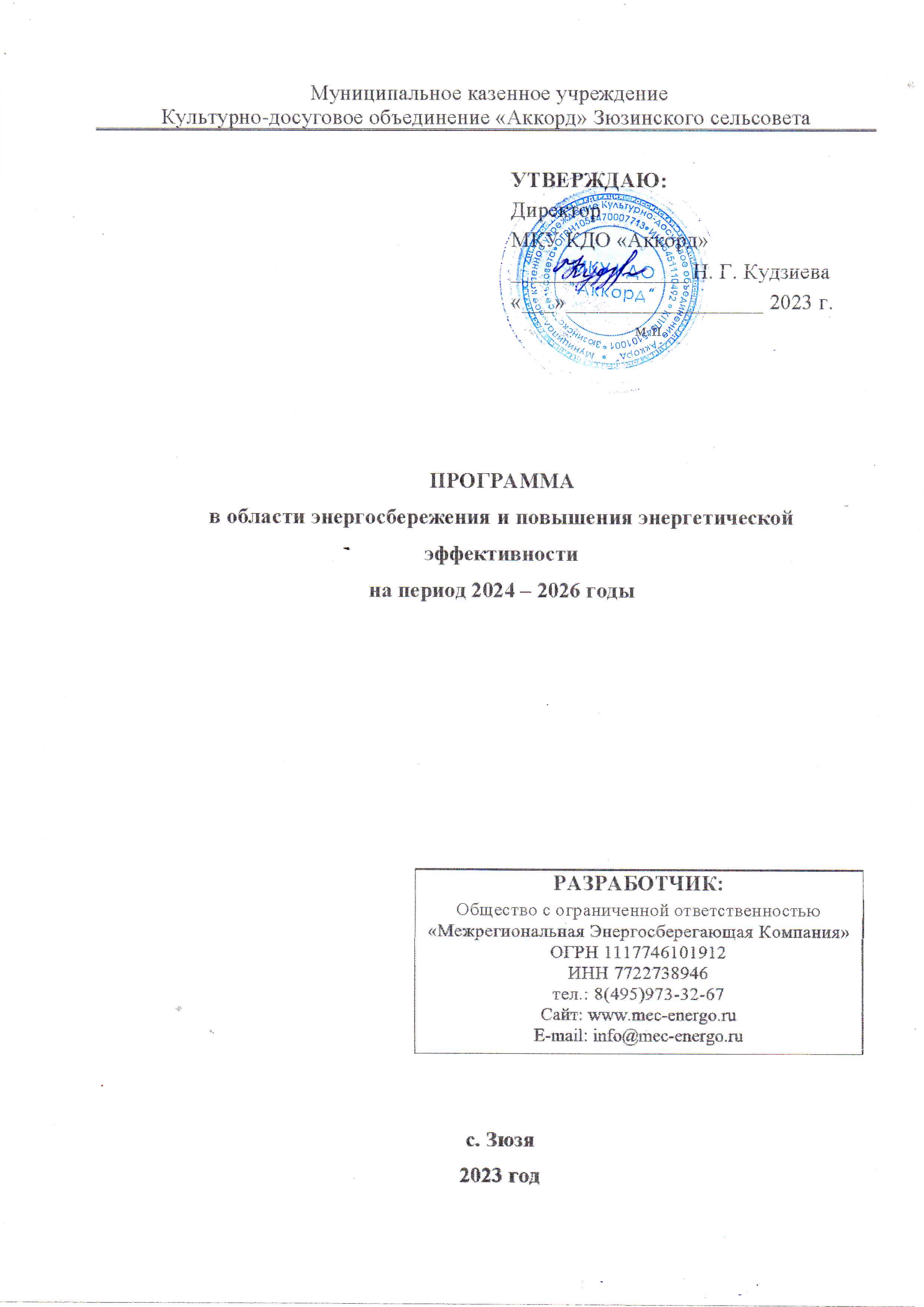  Муниципальное казенное учреждение                            Культурно-досуговое объединение «Аккорд» Зюзинского сельсовета 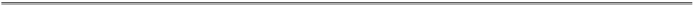 УТВЕРЖДАЮ: Директор МКУ КДО «Аккорд»  ________________ Н. Г. Кудзиева «___»__________________ 2023 г.м.п. ПРОГРАММА  в области энергосбережения и повышения энергетической эффективности  на период 2024 – 2026 годы РАЗРАБОТЧИК: Общество с ограниченной ответственностью       «Межрегиональная Энергосберегающая Компания» ОГРН 1117746101912 ИНН 7722738946 тел.: 8(495)973-32-67 Сайт: www.mec-energo.ru E-mail: info@mec-energo.ruс. Зюзя 2023 год Оглавление 1. Титульный лист программы………………………………………………………1 2  Паспорт  программы  энергосбережения  и  повышения  энергетической эффективности ............................................................................................................. 4 3 Пояснительная записка к Программе энергосбережения .................................... 8 Общая информация ............................................................................................... 8 Характеристика объектов учреждения ............................................................... 8 Сведения о наличии автотранспорта и спецтехники....................................... 10 Анализ фактического потребления энергоресурсов........................................ 10 Анализ оснащенности приборами учета........................................................... 12 Анализ фактических показателей энергоэффективности ............................... 14 Динамика потребления энергоресурсов ........................................................ 14 Информация о достигнутых результатах в области энергосбережения и повышения энергетической эффективности .......................................................... 17 Определение  перечня  основных  задач,  которые  необходимо  решить учреждению для достижения целевых показателей в области энергосбережения и повышения энергической эффективности........................................................... 17 Механизм  привлечения  внебюджетных  источников  финансирования  для целей энергосбережения и повышения энергетической эффективности ............ 18 Определение потенциала снижения потребления и целевого уровня экономии ресурсов ...................................................................................................................... 22 Реестр проектов Программы энергосбережения ............................................... 27 Дорожная карта Программы энергосбережения ................................................ 28 Паспорта и пояснительные записки проектов ................................................... 30 ПАСПОРТ ПРОЕКТА № 1 ....................................................................................... 30 Сведения о проекте № 1 ........................................................................................... 31 Пояснительная  записка  к  проекту  №  1  Оснащение  объектов  учреждения осветительными устройствами с использованием светодиодов .......................... 34 Дорожная карта проекта № 1 ................................................................................... 43 ПАСПОРТ ПРОЕКТА № 2 ....................................................................................... 44 Сведения о проекте № 2 ........................................................................................... 45 Пояснительная записка к проекту № 2 Уплотнение оконных и дверных проемов  ..................................................................................................................................... 48 Дорожная карта проекта № 2 ................................................................................... 50 ПАСПОРТ ПРОЕКТА № 3 ....................................................................................... 51 Сведения о проекте № 3 ........................................................................................... 52 Пояснительная записка к проекту № 3 Проведение обучения ответственных за энергосбережение и повышение энергетической эффективности ....................... 55 Дорожная карта проекта № 3 ................................................................................... 56 Мероприятия, направленные на повышения энергетической эффективности, проводимые в рамках капитального и текущего ремонта. ................................... 57 Организация системы информационного обеспечения в рамках программы энергосбережения учреждения ................................................................................ 58 Организация  системы  пропаганды  энергосбережения  и  повышения энергетической эффективности ............................................................................... 61 Приложение № 1 ....................................................................................................... 64 Перечень  мероприятий  программы  энергосбережения  и  повышения энергетической эффективности ............................................................................... 64 Приложение 2 ............................................................................................................ 65 Формы отчетности по программе энергосбережения......................................... 65 2 Паспорт программы энергосбережения и повышения энергетической эффективности 3 Пояснительная записка к Программе энергосбережения Общая информация Полное  наименование: Муниципальное  казенное  учреждение Культурно-досуговое  объединение «Аккорд» Зюзинского сельсовета. Основной целью создания Учреждения является организация досуга и приобщение  жителей  к  творчеству,  культурному  развитию  и самообразованию,  любительскому  искусству  и  ремеслам,  сохранение, создание, распространение и освоение культурных ценностей, предоставление культурных благ населению различных формах и видах. В  таблице  3.1  представлены  сведения  о  численности  сотрудников  и посетителей учреждения за 2022 г. Таблица 3.1 - Численность сотрудников и посетителей за 2022 г Характеристика объектов учреждения Характеристики объектов МКУ КДО «Аккорд» представлены в таблице 3.2.8 Таблица 3.2 – Характеристики объектов учреждения 9 Сведения о наличии автотранспорта и спецтехники Транспортные средства на балансе МКУ КДО «Аккорд» не числятся. Анализ фактического потребления энергоресурсов Потребление  энергетических  ресурсов  и  воды  учреждением осуществляется на ведение основной деятельности и на хозяйственно-бытовые. На  основании  заключенных  договоров  МКУ  КДО  «Аккорд»  приобретает электрическую энергию, тепловую, холодную воду и уголь. Информация  о  потреблении  учреждением  электрической  энергии  в натуральном и денежном выражении за 2022 г. представлена в таблице 3.3.  Информация о потреблении учреждением тепловой энергии в натуральном и денежном выражении за 2022 г. представлена в таблице 3.4. Информация о потреблении учреждением угля в натуральном и денежном выражении за 2022 г. представлена в таблице 3.5.  Информация  о  потреблении  учреждением  холодной  воды  за  2022  г. представлена в таблице 3.6.  Таблица 3.3 – Потребление электроэнергии учреждением за 2020 – 2022 гг. Таблица 3.4 – Потребление тепловой энергии учреждением за 2022 г. Таблица 3.5 – Потребление угля учреждением за 2022 г. Таблица 3.6 – Потребление холодной воды учреждением за 2022 г.          В таблице 3.7 представлены сводные данные о затратах на потребляемые ресурсы за 2022г.  Таблица 3.7 – Затраты на потребляемые учреждением энергетические ресурсы На рисунке 3.1 представлены данные по доле затрат на энергоресурсы и воду от общей платы за 2022г., соответственно. Природный газ 4,9%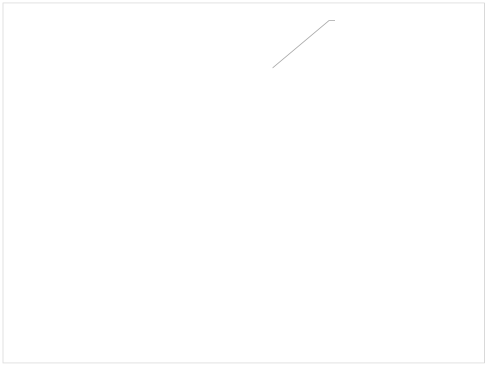 Холодная вода 2,5%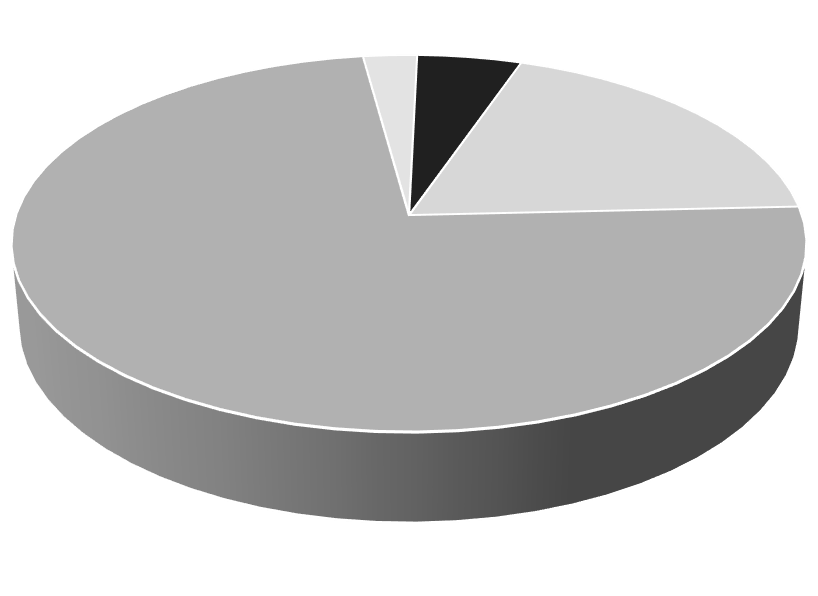 Электроэнергия 19,0%Теплоэнергия 73,6%Рисунок 3.7 – Распределение затрат на приобретаемые ресурсы за 2022 г. Анализ оснащенности приборами учета Сведения  об  оснащенности  приборами  учета  энергоресурсов представлены в таблице 3.9.Таблица 3.9. Сведения об оснащенности приборами учета энергоресурсов. 13 Анализ фактических показателей энергоэффективности Динамика потребления энергоресурсов Для  оценки  эффективности  энергосберегающих  мероприятий, рассматриваемых  для  внедрения  в  рамках  программы  энергосбережения, проводится  расчет  целевых  показателей  в  области  энергосбережения  и повышения энергетической эффективности. Целевые показатели определяются с применением индикаторов, отражающих общую информацию об учреждении в  части  потребления  энергоресурсов.  Основными  индикаторами  являются значения  потребления  энергоресурсов.  Динамика  потребления  ресурсов  в базовом году и по годам действия программы отражает эффект от реализации мероприятий, заложенным в рамках программы энергосбережения. В  таблице  3.10  представлены  объемы  фактического  потребления энергетических  ресурсов,  финансовые  расчеты  за  которые  осуществлены  на основе данных приборов учета и расчетным методом, в базовом 2022 году. В таблице  3.11  -  объемы  планируемого  потребления  энергетических  ресурсов. Объемы потребления энергетических ресурсов на плановый период 2024-2026 гг.  указываются  по  годам  реализации  программы  за  вычетом  планируемой экономии.14 Таблица 3.10 -Объемы фактического потребления энергетических ресурсов Таблица 3.11 -Объемы планового потребления энергетических ресурсов Информация  о  достигнутых  результатах  в  области энергосбережения и повышения энергетической эффективности В  соответствии  с  требованиями  Федерального  закона  №261-ФЗ  от 23.11.2009 г. «Об энергосбережении» учреждение ежегодно подает информацию об  энергосбережении  и  о  повышении  энергетической  эффективности (энергетические декларации). В  настоящее  время  в  организации  действует  программа  в  области энергосбережения и повышения энергетической эффективности на 2021-2023 гг. В рамках программы было разработано и частично реализовано мероприятие по замене осветительных приборов на светодиодные. Определение перечня основных задач, которые необходимо решить учреждению  для  достижения  целевых  показателей  в  области энергосбережения и повышения энергической эффективности Для  достижения  установленных  целевых  показателей  в  области энергосбережения требуется решить следующие основные задачи: планирование  целевых  показателей  в  области  энергосбережения  и повышения энергетической эффективности;  планирование мероприятий в области энергосбережения и повышения энергетической эффективности;  управление  проектами  реализации  мероприятий  в  области энергосбережения и повышения энергетической эффективности;  реализация  правовых  и  административных  мероприятий  в  области энергосбережения и повышения энергетической эффективности;  реализация технологических мероприятий в области энергосбережения и повышения энергетической эффективности;  обеспечение квалификации, компетенции и мотивации исполнителей в области энергосбережения и повышения энергетической эффективности;  обеспечение финансирования мероприятий в области энергосбережения и повышения энергетической эффективности;  информационное обеспечение в области энергосбережения и повышения энергетической эффективности.  Механизм  привлечения  внебюджетных  источников финансирования для целей энергосбережения и повышения энергетической эффективности Энергосервисный  контракт  основан  на  предоставлении специализированной  энергосервисной  компанией  комплекса  услуг  и инвестиционных  мероприятий  по  практическому  энергосбережению  с возмещением собственных расходов и получением финансовой прибыли из фактически достигаемой экономии энергозатрат.  В рамках данного вида отношений учреждение - потребитель энергии не расходует свои средства на энергосбережение: основную часть риска берет на себя  энергосервисная  компания,  которая  реализует  данный  проект  за  свой счет.  Предметом  энергосервисного  договора  (контракта)  является осуществление исполнителем действий, направленных на энергосбережение и повышение  энергетической  эффективности  использования  энергетических ресурсов  заказчиком.  Задачи,  решаемые  в  процессе  осуществления энергосервисных контрактов:  Достижение  конкретных  целевых  показателей  экономии энергоресурсов при их производстве, передаче и потреблении;  Достижение  определенного  уровня  комфорта  при  оптимальном потреблении энергоресурсов.  При  реализации  первой  задачи  энергосервисная  компания  заключает контракт,  инвестирует  свои  средства  и  получает  процент  от  полученной экономии, в том числе и из бюджетных средств, предназначенных для оплаты энергоресурсов.  При  этом  энергосервисная  компания  не  занимается управлением  производством  и  обслуживанием  зданий  и  сооружений.  Для решения второй задачи энергосервисная компания полностью берет на себя право управления недвижимостью и также осуществляет энергосбережение.  Требования  к  энергосервисному  контракту  определяются совокупностью следующих законодательных документов:  Федеральный  закон  РФ  от  05  апреля  2013  года  N  44-ФЗ  «О контрактной системе в сфере закупок товаров, работ, услуг для обеспечения государственных и муниципальных нужд». Федеральный  закон  РФ  от  23  ноября  2009  года  №  261-ФЗ  «Об энергосбережении  и  о  повышении  энергетической  эффективности  и  о внесении  изменений  в  отдельные  законодательные  акты  российской федерации».  Постановление  Правительства  РФ  от  18.08.2010  г.  №636  «О требованиях  к  условиям  контракта  на  энергосервис  и  об  особенностях определения  начальной  (максимальной)  цены  контракта  (цены  лота)  на энергосервис».  Применение энергосервисных контрактов обеспечит:  существенное  повышение  энергоэффективности  объектов учреждения;  оптимизацию  бюджетных  расходов  на  оплату  энергоресурсов  в указанных зданиях при снижении их объема;  привлечение внебюджетных финансовых ресурсов в модернизацию объектов учреждения.  Возможные схемы работы энергосервисных компаний с учреждениями:  Привлечение  энергосервисных  компаний  для  проведения  заранее определенных энергосберегающих мероприятий. Энергосервисная компания за  свой  счет  реализует  энергосберегающие  мероприятия,  полученная экономия целиком поступает на счет энергосервисной компании в качестве возмещения инвестиционных затрат. После достижения срока окупаемости проведенных энергосервисной компанией мероприятий контракт прекращает свое действие, а установленное энергосберегающее оборудование выкупается учреждением по оговоренной стоимости (либо передается безвозмездно).  Выявление  потенциала  экономии  и  участие  в  экономии. Энергосервисная  компания  за  свой  счет  проводит  энергетическое обследование, разрабатывает и реализует энергосберегающие мероприятия, полученная  экономия  делится  между  энергосервисной  компанией  и учреждением  в  заранее  оговоренных  пропорциях.  Часть  дополнительной экономии  поступает  в  распоряжение  учреждения  сразу  после  реализации энергосберегающего  мероприятия.  Реализация  данной  схемы  позволяет привлечь  внебюджетные  инвестиции  в  модернизацию  коммунального хозяйства  бюджетных  организаций,  но  порождает  комплекс  вопросов, связанных с устойчивостью параметров договора об энергосервисных услугах и с балансовой принадлежностью установленного в ходе реализации проекта оборудования и материалов.  Профессиональное  управление  объектами  недвижимости.  Данная схема  предполагает  полное  разделение  ответственности  за  организацию производственного  процесса  и  за  состояние  зданий  учреждения. Энергосервисная компания осуществляет квалифицированную эксплуатацию зданий  и  поставку  необходимых  коммунальных  услуг  на  основании долгосрочного контракта с распорядителем бюджетных средств. Договоры на поставку  коммунальных  услуг  с  ресурсоснабжающими  организациями энергосервисные  компании  заключают  самостоятельно.  Энергосервисная компания может заниматься не только оптимизацией режимов потребления ресурсов,  но  и  улучшением  состояния  здания  с  целью  сокращения нерациональных  энергетических потерь.  Энергосервисная  компания  в  этой схеме  заинтересована  в  кратчайшие  сроки  реализовать  весь  возможный перечень энергосберегающих мероприятий. Важное отличие этой схемы от предыдущей  состоит  в  том,  что  энергосервисная  компания  несет ответственность перед собственником как за физическое состояние здания, так  и  за  поставку  необходимых  ресурсов,  и  располагает  для  этого оговоренными в договоре финансовыми и производственными ресурсами.  Энергосервисный контракт несет в себе определенные риски, которые следует  тщательно  изучить  до  его  заключения.  К  явным  рискам,  которые могут привести к срыву долгосрочного контракта относятся: риски  возникновения  неплатежеспособности  энергосервисной компании; риски, связанные с ошибками в прогнозировании роста тарифов; риски,  связанные  с  неверными  сведениями,  полученными  по результатам энергетического обследования; риск  существенного  изменения  законодательства,  регулирующего энергосервисные отношения; риск  выхода  из  строя  оборудования  в  результате  некорректной эксплуатации. Также  при  реализации  энергосервисных  контрактов  возникают следующие проблемы и сложности: сложность  разработки  и  согласования  методик  измерения  и/или расчета энергосберегающего эффекта;  сложность  отделения  эффекта  энергосберегающего  проекта  от внешних факторов;  сложность заключения многолетних контрактов;  объединение технических рисков с экономическими и финансовыми, что усложняет условия привлечения кредитных ресурсов;  отсутствие  финансовых  и  страховых  продуктов,  разработанных специально под энергосервисный контракт;  отсутствие  у  потенциальных  инвесторов  инженерно-технических компетенций  для  оценки  рисков  на  стадии  принятия  решения  о финансирования  энергосберегающих  проектов,  отсутствие  методологии оценки технических и экономических рисков данных проектов.4  Определение  потенциала  снижения  потребления  и  целевого уровня экономии ресурсов  Определение  потенциала  снижения  потребления  и  целевого  уровня экономии  ресурсов  проводилось  в  соответствии  с  Приказом Минэкономразвития России от 15 июля 2020 года № 425 "Об утверждении методических  рекомендаций  по  определению  целевого  уровня  снижения потребления  государственными  (муниципальными)  учреждениями суммарного  объема  потребляемых  ими  энергетических  ресурсов  и  воды". Базовым годом при расчёте является 2022 г. В  таблицах  4.1-4.4  представлены  результаты  расчетов,  полученные  в автоматизированных формах - калькуляторе для определения в сопоставимых условиях  целевого  уровня  снижения  государственными  (муниципальными) учреждениями  суммарного  объема  потребляемых  ими  дизельного  и  иного топлива, мазута, природного газа, тепловой энергии, электрической энергии, угля. Для МКУ КДО «Аккорд» (Казанцевский ДК/ НСО Барабинский р-он, д.Казанцево, ул. Центральная, 41/1) ЦУС электроэнергии установлен на уровне 38 %. В рамках программы запланирована выполнена замена осветительных приборов на светодиодные При этом, в соответствии с Методическими рекомендациями в случае, если  учреждением  реализованы  все  существующие  и  доступные  к  моменту установления  целевого  уровня  снижения  ресурсов  мероприятия  по энергосбережению  и  повышению  энергоэффективности,  которые  возможно реализовать  на объектах данного  учреждения, то  целевой  уровень снижения потребляемых учреждением ресурсов рекомендуется не устанавливать Таблица 4.1 – Результаты расчёта - Администрация МКУ КДО «Аккорд» (Зюзинский ЦСДК/ НСО, Барабинский р-он, с.Зюзя, ул. Центральная, 51) Таблица 4.2 – Результаты расчёта - Администрация МКУ КДО «Аккорд» (Беловский клуб/ НСО, Барабинский р-он, д.Белово, ул. Центральная, 51/1) Таблица 4.3 – Результаты расчёта - Администрация МКУ КДО «Аккорд» (Казанцевский ДК/ НСО, Барабинский р-он, д.Казанцево, ул. Центральная 41/1) Таблица 4.4 – Результаты расчёта - Администрация МКУ КДО «Аккорд» (Квашнинский ДК/ НСО, Барабинский р-он, д.Квашнино, ул. Колхозная 40) 5 Реестр проектов Программы энергосбережения 6 Дорожная карта Программы энергосбережения Финансирование проекта (с указанием источников): 446,03 тыс.руб. - бюджетные источники финансирования 7 Паспорта и пояснительные записки проектов ПАСПОРТ ПРОЕКТА № 1 Дата регистрации: «__» ____________20__г. Номер проекта: 1 Полное  название  проекта: Оснащение  объектов  учреждения осветительными устройствами с использованием светодиодов Фамилия, имя, отчество автора (авторов) проекта: Белоглазов Владислав Юрьевич Почтовый адрес: 632322, Новосибирская область, Барабинский район, село Зюзя Руководитель  проекта  (Ф.И.О.,  должность):  Кудзиева  Наталья Геннадьевна, директор Код города: 383   Телефон: 6193205           Факс: -            Еmail: nikolaevalu@mail.ru Общая стоимость проекта (тыс. руб. c НДС): 406,03 Внебюджетные средства: (расшифровать по источникам, тыс.руб. c НДС):- Бюджетные средства (тыс. руб. c НДС): 406,03 Срок окупаемости проекта (лет): 3,5 Сведения о проекте № 1 Основания проекта Основанием проекта является Приказ Минэкономразвития России от 15 июля  2020  года  №  425  "Об  утверждении  методических  рекомендаций  по определению  целевого  уровня  снижения  потребления  государственными (муниципальными)  учреждениями  суммарного  объема  потребляемых  ими энергетических ресурсов и воды". Реализация мероприятия в совокупности с другими проектами позволит достичь установленного целевого уровня экономии ресурсов. Цели и задачи проекта Целями данного проекта является: снижение потребления электроэнергии; снижение расходов на оплату потребляемых ресурсов, повышение качества и надежности функционирования систем освещения; создание комфортных условий для сотрудников и посетителей учреждения. Задачей  данного  проекта  является  реализация  энергосберегающего мероприятия по замене установленных светильников на светодиодные. Результат проекта Результатом  проекта  является  достижение  следующих  целевых показателей на период действия программы (2024-2026 гг.): Снижение потребления электрической энергии – 17,35 тыс.кВт*ч. Доля  использования  осветительных  устройств  с  использованием светодиодов  в  общем  объеме  используемых  осветительных  устройств (внутреннее освещение) – 100 %. Этапы проекта Реализацию проекта планируется выполнить в 1 этап: I этап: 01.04.2025 – 30.06.2025 Критерии достижения целей и приемки результатов проекта Критерием достижения целей является достижение целевых показателей, установленных настоящей программой: снижение потребления электроэнергии в 2025 г. на 13,01 тыс.кВт*ч, в 2026 г. на 4,34 тыс.кВт*ч, а также увеличение доли светодиодных осветительных приборов до 100 % в 2025 г. Контрольные точки проекта Бюджет проекта Ограничения проекта Ограничение бюджета, бюджета МКУ КДО «Аккорд». Допущения проекта Своевременное выделение средств из бюджета на выполнение программы энергосбережения  Риски проекта Пояснительная записка к проекту № 1 Оснащение объектов учреждения осветительными устройствами с использованием светодиодов В настоящее время на объекте МКУ КДО «Аккорд»  на цели освещения используются следующие осветительные приборы: лампы накаливания ЛН-60 мощностью 60 Вт; -лампы накаливания ЛН-40 мощностью 40 Вт; люминесцентный  светильник  4*ЛБ-18  с  4  трубчатыми  лампами мощностью 18 Вт каждая.  люминесцентный  светильник  2*ЛБ-36  с  2  трубчатыми  лампами мощностью 36 Вт каждая. -ртутные дуговые лампы ДРЛ-250 мощностью 250Вт; -ртутные дуговые ДРЛ-400 лампы мощностью 400Вт; светодиодные осветительные приборы. В качестве энергосберегающего мероприятия предлагается замена всех ламп накаливания ламп ЛБ на светодиодные: лампы ЛН-60 на светодиодные лампы Е27 мощностью 8 Вт; лампы ЛН-60 на светодиодные лампы Е27 мощностью 5 Вт; люминесцентный  светильник  4*ЛБ-18  на  светодиодный  светильник мощностью 40Вт; люминесцентный  светильник  2*ЛБ-36  на  светодиодный  светильник мощностью 40Вт. -ртутные дуговые ДРЛ-250 на светодиодные мощностью 90Вт; ртутные дуговые ДРЛ-400 на светодиодные мощностью 150Вт; Светодиодные  лампы  характеризуются  рядом  преимуществ  –  низким энергопотреблением,  высоким  сроком  службы,  низким  коэффициентом пульсации, отсутствием специальных требований по утилизации и пр. В таблице 7.1.1 представлены данные по установленным осветительным приборам, подлежащим замене, и их потребление электроэнергии. В таблице 7.1.2 – характеристики светодиодных светильников, предложенных для замены с близким световым потоком.Таблица 7.1.1 – Характеристики светильников, подлежащих замене Таблица 7.1.2 – Характеристики светильников на замену Энергосберегающий эффект от замены ламп на светодиодные при этом составит в натуральном выражении 17,35 тыс. кВт*ч (5,98 т.у.т.). Реализацию  мероприятия  планируется выполнить  в  1  этап  в  2025  г. В таблице 7.1.3 представлены данные по плану замены осветительных приборов. Таблица 7.1.3 - План замены осветительных приборов в организации При этом замену осветительных приборов планируется выполнять во II кварталах  года.  Таким  образом  экономия  электроэнергии  от  замены осветительных приборов в объеме 75 % приходится на год замены, а остальные 25 % экономии переходят на следующий год.  В таблице 7.1.4 представлены данные  о  экономии  электрической  энергии  при  реализации  мероприятия  с разбивкой по годам программы. Таблица 7.1.4 – Экономия электроэнергии при реализации мероприятия Тариф на электроэнергию дляМКУ КДО «Аккорд» на 2022 г. составил 5,46 руб./кВт*ч. С учетом Прогноза роста цен на электрическую энергию (Письмо Минэкономразвития России от 03.10.2018 № 28438-АТ/ДОЗИ «О применении показателей  прогноза  социально-экономического  развития  Российской Федерации…») тарифы на 2024-2026 гг. принимаются равными (таблица 7.1.5): Таблица 7.1.5 - Прогнозные значения тарифа на электроэнергию Энергосберегающий эффект мероприятия в денежном выражении с учетом тарифов  на  электроэнергию  на  период  действия  программы  представлен  в таблице 7.1.6. Таблица 7.1.6 – Экономия в денежном выражении от реализации мероприятия Затраты на покупку ламп определялись на основании обзора рынка.  В таблице 7.1.7 представлена информация о ценах на светодиодные лампы у различных поставщиков. На рисунке 7.1.1. представлены ссылки на сайты поставщиков. Таблица 7.1.7 - Информация о стоимости светодиодных светильников *выбранные  поставщики.  При  выборе  светильников  рассматривались  производители среднего ценового диапазона. Указанные лампы и поставщики указаны в качестве примера. 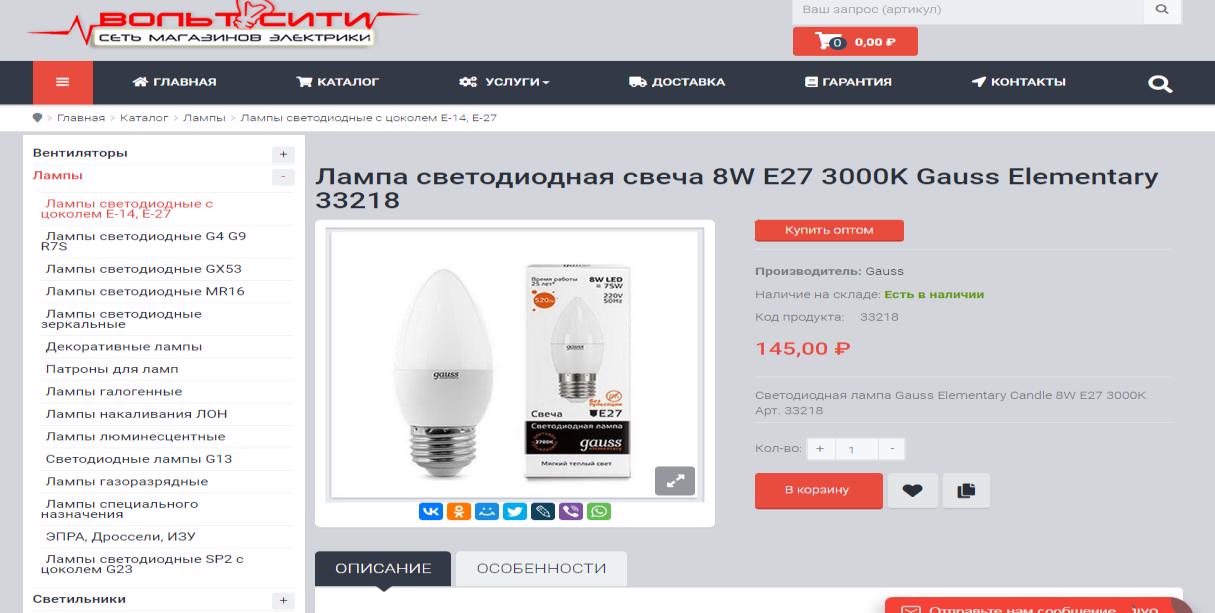 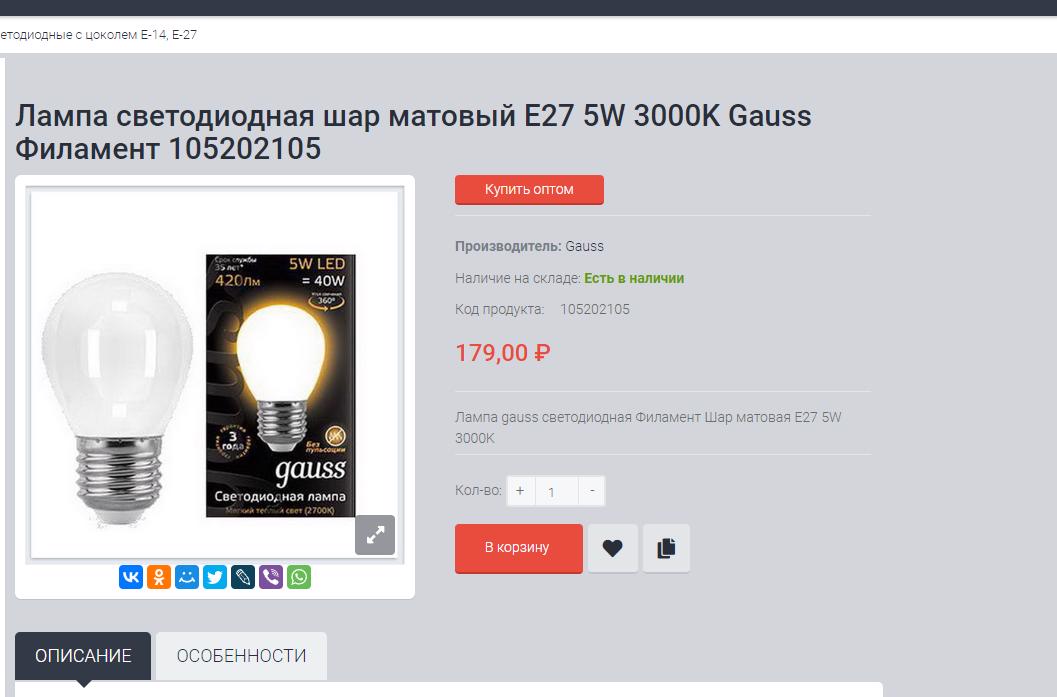 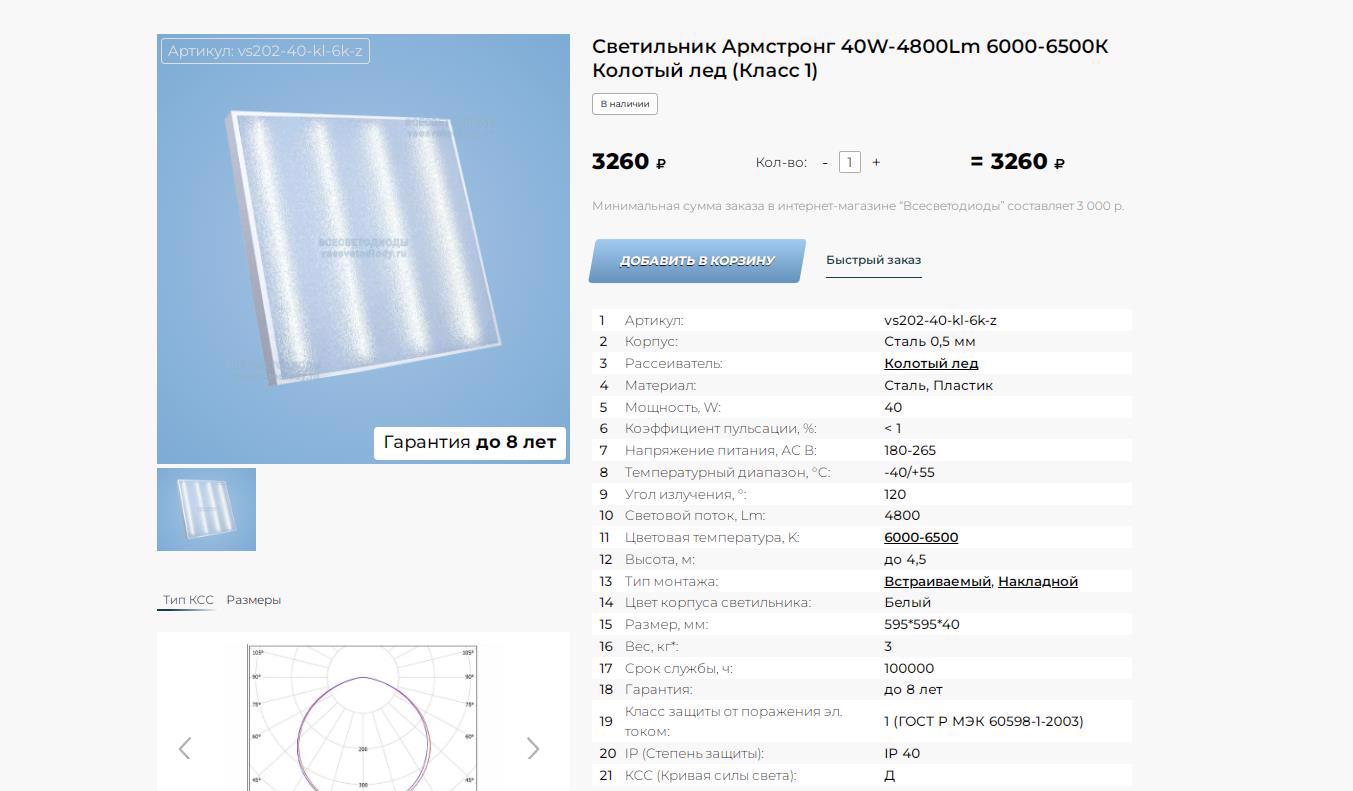 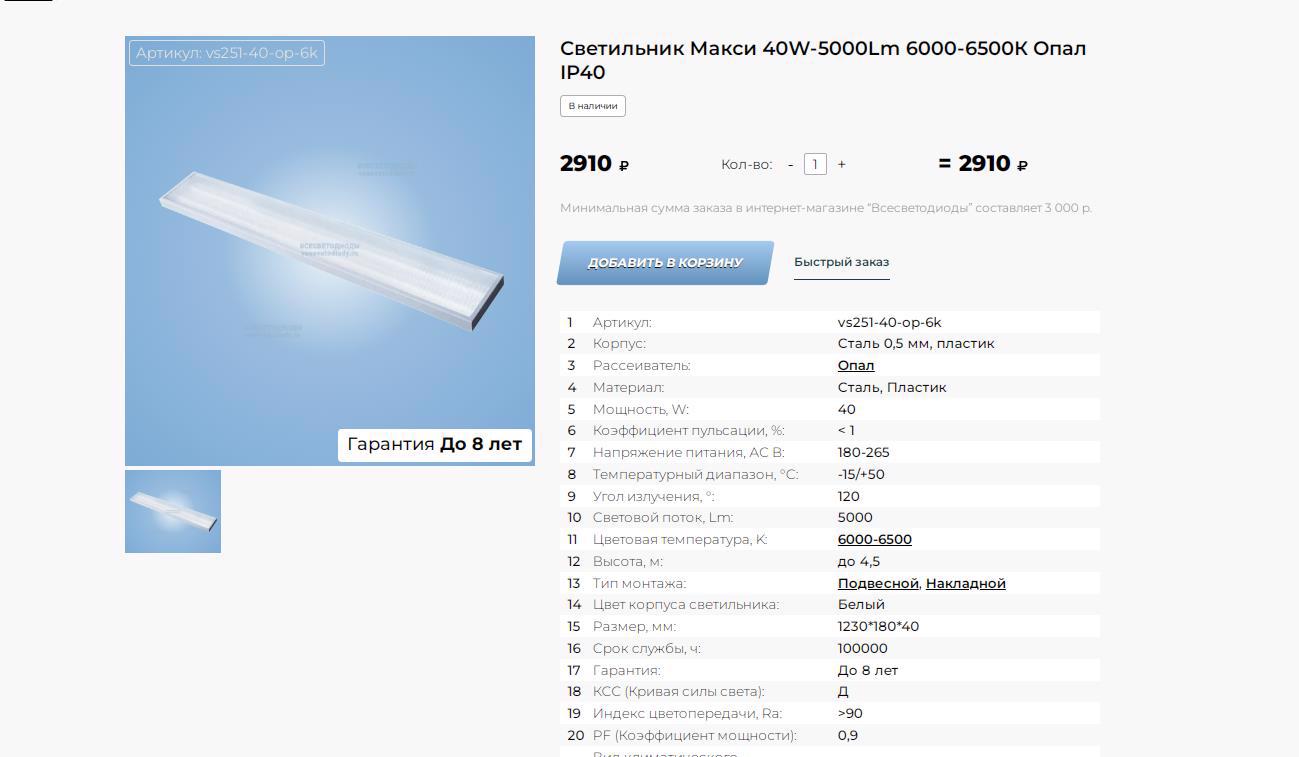 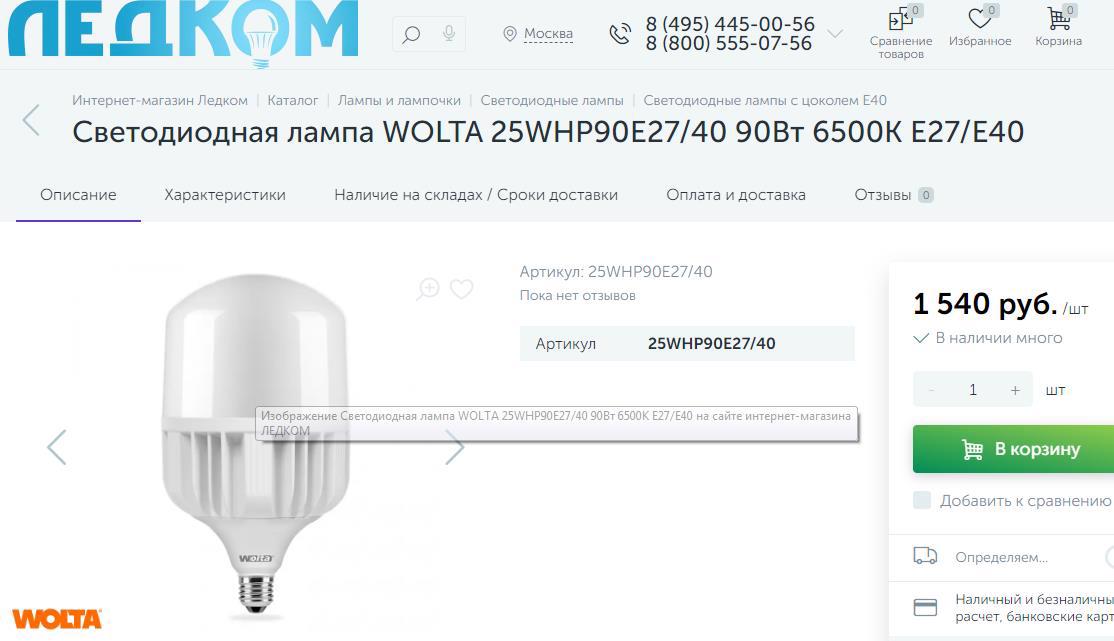 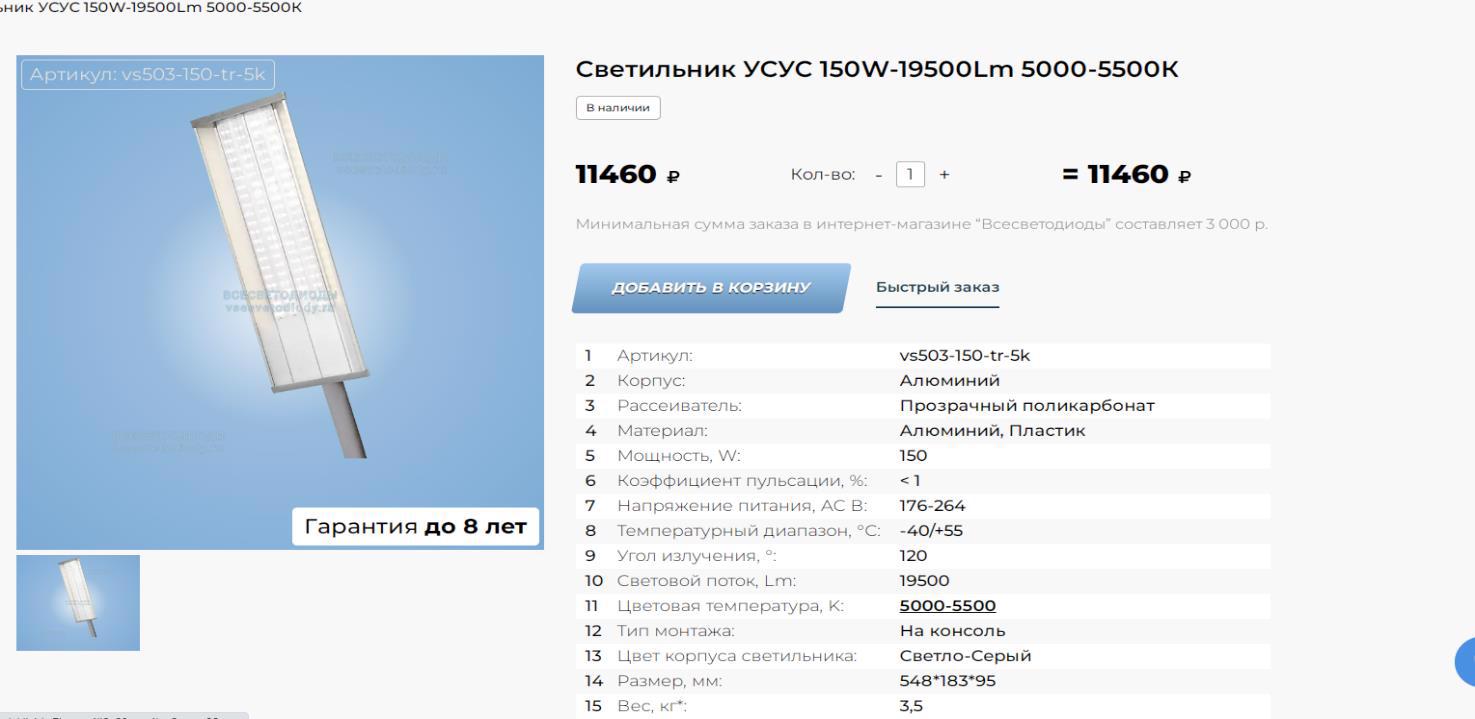 Рисунок 7.1.1 – Ссылка на сайты поставщиков осветительных приборов В  таблице  7.1.8  представлены  индексы  потребительских  цен,  согласно Прогнозу  Минэкономразвития  России  долгосрочного  социально- экономического развития Российской Федерации на период до 2030 года. Таблица 7.1.8 – Индексы потребительских цен В  таблице  7.1.9  представлены  затраты  на  реализацию  мероприятия  с разбивкой по этапам с учетом ИПЦ. Таблица 7.1.9 – Затраты на реализацию мероприятия Общие  затраты  на  покупку  светильников  составят  406,03  тыс.  руб. Простой срок окупаемости мероприятия – 3,5 года. Наименование проекта: Оснащение объектов учреждения осветительными устройствами с использованием светодиодов Финансирование проекта (с указанием источников): 406,03 тыс.руб. –бюджетное финансирование Период окупаемости проекта (лет): 3,5 ПАСПОРТ ПРОЕКТА № 2 Дата регистрации: «__» ____________20__г. Номер проекта: 2 Полное название проекта: Уплотнение оконных и дверных проемов Фамилия,  имя,  отчество  автора  (авторов)  проекта: Белоглазов  Владислав Юрьевич Почтовый адрес: 632322, Новосибирская область, Барабинский район, село Зюзя Руководитель проекта (Ф.И.О., должность): Кудзиева Наталья Геннадьевна, директор Код города: 383   Телефон: 6193205           Факс: -            Еmail: nikolaevalu@mail.ru Общая стоимость проекта (тыс. руб. c НДС): 10,00 Внебюджетные средства: (расшифровать по источникам, тыс.руб. c НДС):- Бюджетные средства (тыс. руб. c НДС): 10,00 Срок окупаемости проекта (лет): 2,2 Сведения о проекте № 2 Основания проекта Основанием  проекта  является Приказ  Минэкономразвития  России от 15 июля  2020  года  №  425  "Об  утверждении  методических  рекомендаций  по определению  целевого  уровня  снижения  потребления  государственными (муниципальными)  учреждениями  суммарного  объема  потребляемых  ими энергетических  ресурсов  и  воды".  Реализация  мероприятия  в  совокупности  с другими проектами позволит достичь установленного целевого уровня экономии ресурсов. Цели и задачи проекта Целями данного проекта является: снижение потребления угля на выработку тепловой энергии; снижение расходов на оплату потребляемых ресурсов, создание комфортных условий для сотрудников учреждения. Задачей  данного  проекта  является  реализация  энергосберегающего мероприятия по уплотнению дверных и оконных проемов. Результат проекта Результатом проекта является достижение следующих целевых показателей на период действия программы (2024-2026 гг.): Снижение потребления угля на выработку тепловой энергии – 0,9 т. Этапы проекта Реализацию проекта планируется выполнить в 1 этап: I этап: 01.07.2025-30.09.2025 Критерии достижения целей и приемки результатов проекта Критерием  достижения  целей  является  достижение  целевых  показателей, установленных настоящей программой: снижение потребления угля на выработку тепловой энергии в 2025-2026 гг. на 0,9 т. Контрольные точки проекта Бюджет проекта Ограничения проекта Ограничение бюджета, бюджета МКУ КДО «Аккорд». Допущения проекта Своевременное выделение средств из бюджета на выполнение программы энергосбережения  Пояснительная записка к проекту № 2 Уплотнение оконных и дверных проемов Большое количество тепловой энергии теряется через оконные и дверные проемы. Замена окон относится к высокозатратным мероприятиям, однако можно добиться экономии потребление тепловой энергии на нужды отопления и за счёт утепления оконных и дверных проемов. Уплотняются наружные и внутренние прихлопы части оконных переплетов. При этом потери теплоты за счет уменьшения инфильтрации холодного воздуха, согласно МДК 1-01.2002, снижаются на 10-20 % от величины потерь через окна. Снижение избыточной инфильтрации при сохранении оконных и дверных блоков достигается за счет их заделки и уплотнения. Заделка между оконной рамой и стеной применяется к окнам и дверям во внешних стенах зданий. При заделке имеющееся  пустое  пространство  между  рамой  и  элементом  конструкции заполняется полиуретановой пеной. При уплотнении оконных и дверных блоков используются  высококачественные  полые  силиконовые  прокладки.  Размеры прокладок зависят от зазора между створкой окна и рамой. Обычно необходимые размеры и профили колеблются от 5 до 10 мм в диаметре. Для достижения экономии тепловой энергии, необходимо сохранить тепло, уходящее  через  входную  дверь.  Двери  можно  и  утеплить  пеноплексом, пенополиуретаном  или  техноплексом.  Необходимо  изолировать  щели  между стеной  и  дверной  коробкой  с  помощью  монтажной  пены.  Для  более  плотного примыкания двери к дверным косякам рекомендуется использовать профильные уплотнители: дверь часто приходится открывать и закрывать.  Энергосберегающий  эффект  мероприятия  в  натуральном  выражении составляет 6 % от объема потребления  угля на выработку тепловой энергии и вентиляции.  В таблице 7.2.1 представлены данные расчета экономии топлива  Таблица 7.2.1 – Энергосберегающий эффект мероприятия Экономия угля составит 0,900 т. Тариф на уголь для МКУ КДО «Аккорд»  на 2022 г. составляет 4204,8 руб./тыс.н.куб.м. С учетом Прогноза роста цен тарифы на 2024-2026 гг. принимаются равными (таблица 7.2.2): Таблица 7.2.2 - Прогнозные значения тарифа на уголь Реализацию мероприятия предлагается выполнить во III квартале 2025 г. При этом экономия от реализации мероприятия разделится между 2025 г. и 2026 г. Затраты  на  мероприятие  определяются  стоимостью  и  затратами  материала  на объекте  учреждения.  Сводные  данные  по  затратам  и  экономическому  эффекту мероприятия по годам действия программы представлены в таблице 7.2.3. Таблица 7.2.3 – Сводные данные по мероприятию Общие затраты на реализацию мероприятия составят 10,00 тыс. руб. Простой срок окупаемости 2,2 года. Наименование проекта: Уплотнение оконных и дверных проемов Финансирование проекта (с указанием источников): 10,00 тыс.руб. – бюджетное финансирование Период окупаемости проекта (лет):2,2 ПАСПОРТ ПРОЕКТА № 3 Дата регистрации: «__» ____________20__г. Номер проекта: 3 Полное  название  проекта: Проведение  обучения  ответственных  за энергосбережение и повышение энергетической эффективности Фамилия, имя, отчество автора (авторов) проекта: Белоглазов Владислав Юрьевич Почтовый адрес: 632322, Новосибирская область, Барабинский район, село Зюзя Руководитель  проекта  (Ф.И.О.,  должность):  Кудзиева  Наталья Геннадьевна, директор Код города: 383   Телефон: 6193205           Факс: -            Еmail: nikolaevalu@mail.ru Общая стоимость проекта (тыс. руб. c НДС): 30,00 Внебюджетные средства: (расшифровать по источникам, тыс.руб. c НДС):- Бюджетные средства (тыс. руб. c НДС): 30,00 Срок окупаемости проекта (лет): - Сведения о проекте № 3 Основания проекта Основанием проекта является Федеральный закон от 23.11.2009 г. № 261 «Об  энергосбережении  и  о  повышении  энергетической  эффективности  и  о внесении  изменений  в  отдельные  законодательные  акты  Российской Федерации». Цели и задачи проекта Целями данного проекта является: обучение  сотрудников  для  дальнейшей  оценки  эффективности использования топливно-энергетических ресурсов в учреждении; разработка эффективных мер повышения энергетической эффективности учреждения. Задачей  данного  проекта  является  реализация  энергосберегающего мероприятия по прохождению обучения ответственного за энергосбережение и повышение энергетической эффективности. Результат проекта Результатом проекта является прохождению обучения ответственного за энергосбережение  для  дальнейшего  достижения  целевых  показателей программы энергосбережения. Этапы проекта Реализацию проекта планируется выполнить в 1 этап: I этап: 01.07.2026-31.07.2026 Критерии достижения целей и приемки результатов проекта Критерием  достижения  целей  является  прохождение  обучение  по программе «энергосбережение и повышение энергетической эффективности» 1 сотрудника, ответственного за реализацию энергосберегающих мероприятий. Контрольные точки проекта Бюджет проекта Ограничения проекта Ограничение бюджета, бюджета МКУ КДО «Аккорд». Допущения проекта Своевременное выделение средств из бюджета на выполнение программы энергосбережения  Пояснительная записка к проекту № 3 Проведение обучения      ответственных за энергосбережение и повышение энергетической эффективности На данный момент в учреждении нет специалистов, прошедших обучение в области энергосбережения и повышения энергетической эффективности. Для эффективной  реализации  последующих  энергосберегающих  мероприятий рекомендуется  провести  обучение  по  программе  «энергосбережение  и повышение  энергетической  эффективности»  сотрудников,  ответственных  за реализацию энергосберегающих мероприятий. По  результатам  проведенного  обучения  проекты  Программы энергосбережения  дополнятся  комплексом  организационных  и  технических мероприятий, направленных на энергосбережение и повышение энергетической эффективности МКУ КДО «Аккорд». В таблице 7.3.1 представлены примеры курсов повышения квалификации с  указанием  обучающей  организации,  наименование  курса  и  стоимости обучения. Таблица 7.3.1 – Примеры курсов повышения квалификации Затраты  на  прохождения  курсов  повышения  квалификации  на  одного сотрудника принимаются равными 30 тысяч рублей. По данному мероприятию экономический эффект не рассчитывается.  Наименование проекта: Проведение обучения ответственных за энергосбережение и повышение энергетической эффективности Финансирование проекта (с указанием источников): 30,00 тыс.руб. – бюджетное финансирование Период окупаемости проекта (лет): - 8.  Мероприятия,  направленные  на  повышения  энергетической эффективности, проводимые в рамках капитального и текущего ремонта. Мероприятия,  направленные  на  повышение  энергетической эффективности длительного срока окупаемости (более 10 лет) в рамках текущего и капитального ремонта здания в программе не рассматривались. Таблица 8.1 - Мероприятия длительного срока окупаемости 9  Организация  системы  информационного  обеспечения  в  рамках программы энергосбережения учреждения Внедрение  Системы  информационного  обеспечения  Учреждения  в рамках реализации настоящей Программы предусматривает:  определение состава заинтересованных в получении информации лиц;  определение состава и формы предоставления информации;  подготовку необходимой информации;  предоставление информации заинтересованным лицам.  С  точки  зрения  распространения  информации  о  деятельности Учреждения в области энергосбережения наиболее  значимыми элементами целевой  аудитории  являются:  специалисты  Учреждения,  участвующие  в реализации настоящей Программы и несущие ответственность за достижение целевых показателей. Органам исполнительной власти информацию о своей деятельности в области энергосбережения и реализации настоящей Программы Учреждение предоставляет  ежеквартально  в  соответствии  с  предписанными вышестоящими организациями формами. Такая информация, в зависимости от компетенции  органа  власти,  может  включать  в  себя  в  числе  прочей информацию финансового и юридического характера, такую, как:  информацию  о  запланированных  и  фактически  осуществленных расходах на деятельность в области энергосбережения;  информацию об обязательствах, возникших в связи с осуществлением деятельности в области энергосбережения;  информацию  о  контрагентах  и  исполнении  государственных контрактов в области энергосбережения;  информацию  о  размещении  государственных  заказов  в  области энергосбережения, в порядке, установленном Федеральным законом РФ от 05.04.2013 г. № 44-ФЗ «О контрактной системе в сфере закупок товаров, работ, услуг  для  обеспечения  государственных  и  муниципальных  нужд»  и Федеральным законом РФ от 18.07.2011 г. № 223-ФЗ «О закупках товаров, работ, услуг отдельными видами юридических лиц».  Информацию общественным организациям и гражданам о деятельности в области энергосбережения Учреждение предоставляет путем размещения части указанной информации в свободном доступе в сети Интернет на своем официальном сайте, а также официальных сайтах вышестоящих организаций.  Состав информации, предоставляемой в свободном доступе, включает в себя:  перечень  нормативных  документов,  которыми  руководствуется Учреждение  в  своей  деятельности  по  энергосбережению  и  повышению энергоэффективности;  перечень  и  планируемые  значения  целевых  показателей  в  области энергосбережения и повышения энергетической эффективности подотчетным Учреждению  объектам,  актуальные  на  дату  последнего  обновления информации;  отчеты о достижении запланированных целевых показателей в области энергосбережения и повышения энергетической эффективности Учреждения, актуальные на дату последнего обновления информации;  состав и сроки проведения запланированных в отношении подотчетных Учреждению  объектов  мероприятий  в  области  энергосбережения  и повышения энергетической эффективности, а также планируемые значения экономии по видам ресурсов;  отчеты  о  выполнении  запланированных  в  отношении  подотчетных Учреждению  объектов  мероприятий  в  области  энергосбережения  и повышения  энергетической  эффективности  и  фактически  достигнутые величины  экономии  энергетических  ресурсов,  полученные  от  реализации указанных мероприятий.  В  системе  мониторинга  в  области  энергосбережения  и  повышения энергоэффективности Учреждение участвует в части:  подготовки и предоставления информации о фактическом потреблении энергетических  ресурсов  подотчетными  Учреждению  объектами  и Учреждению в целом в натуральном и денежном выражении;  подготовки и предоставления информации о фактическом достижении целевых  показателей  в  области  энергосбережения,  за  которые  несет ответственность Учреждение;  подготовки и предоставления информации о фактическом выполнении мероприятий в области энергосбережения, за которые несет ответственность Учреждение.  10  Организация  системы  пропаганды  энергосбережения  и повышения энергетической эффективности Целью  пропаганды  повышения  энергоэффективности  и энергосбережения  является  побуждение  субъектов  к  осуществлению действий,  направленных  на  сбережение  энергетических  ресурсов  и повышение энергоэффективности.  Предметом  воздействия  пропаганды  в  области  энергосбережения являются  целевые  аудитории,  формируемые  путем  классификации индивидуумов-физических лиц, исходя из общности наиболее эффективных способов информационного воздействия на них.  Для  определения  классификационной  структуры  целевых  аудиторий может в том числе использоваться структура социально значимых групп лиц, так как указанные группы характеризуются общностью жизненных ценностей, интересов и схожей моделью социального поведения.  Мотивация лиц, входящих в целевые аудитории, может быть основана на:  рациональной оценке человеком своих собственных действий;  моральном и эмоциональном отношении человека к своим действиям;  моральном  и  эмоциональном  отношении  человека  к  оценке  своих действий  другими  людьми,  как  входящими  в  целевую  группу,  так  и находящимися вне ее;  моральном  и  эмоциональном  отношении  человека  к  оценке  своего бездействия  другими  людьми,  как  входящими  в  целевую  группу,  так  и находящимися вне ее;  В  области  рациональной  мотивации  наиболее  важным  мотивом выступает  осознание  людьми  тех  выгод,  которые  они  приобретают, осуществляя  действия,  приводящие  к  энергосбережению  и  повышению энергетической эффективности. В первую очередь, в числе указанных выгод надо  рассматривать  экономию  личных  средств  на  оплату  потребляемых энергетических ресурсов и услуг в этой области.  В отношении моральной и эмоциональной мотивации наиболее важным мотивом выступают эмоции, испытываемые людьми по результатам оценки своих действий. Характер указанных эмоций обуславливаются соответствием осуществленных действий системе жизненных ценностей человека.  Наиболее значимыми потребностями в системе жизненных ценностей (с точки зрения мотивации в области энергосбережения), являются:  получение социального признания;  желание сделать что-то хорошее;  стремление принадлежать к определенной социальной группе (быть похожим на людей определенной социальной группы).  В  основе,  рассмотренной  выше  модели  мотивации  лежит  оценка человеком  своих  действий.  Большое  значение  для  адекватности  указанной оценки  имеет  понимание  и  осознание  человеком  своих  действий  и  их последствий  для  энергосбережения  и  повышения  энергетической эффективности.  В отношении влияния на энергосбережение можно выделить два вида наиболее значимых целевых аудиторий:  целевые аудитории в производственной сфере;  целевые аудитории в сфере личного потребления энергоресурсов.  В производственной сфере наиболее значимыми могут быть признаны следующие целевые аудитории:  руководители, влияющие на стратегию деятельности организации;  лица,  влияющие  на  производственную  деятельность  организации (менеджеры среднего звена);  работники,  непосредственно  выполняющие  процессы  (работы), которые осуществляется с использованием энергетических ресурсов.  В  сфере  личного  потребления  энергоресурсов  наиболее  значимыми могут являться следующие целевые аудитории:  члены семьи, осуществляющие оплату потребленных энергетических ресурсов;  пенсионеры,  люди  с  ограниченными  возможностями  (социально значимые группы населения);  учащиеся начальных, средних и высших учебных заведений;  Классификация  и  выделение  физических  лиц  в  целевые  аудитории должно осуществляться на основе оценки результативности и эффективности способов воздействия на указанные аудитории.  Рекомендуемая система пропаганды повышения энергоэффективности и энергосбережения опирается на общие положения, изложенные в настоящем разделе, и должна включать в себя:  идентификацию целевых аудиторий для пропаганды;  определение целей пропаганды выбранных целевых аудиторий;  определение способов воздействия на целевые аудитории;  определение коммуникативных целей способов воздействия;  осуществление действий по пропаганде;  оценку  достижения  целей  воздействия  на  выбранные  целевые аудитории  и,  при  необходимости,  выработку  системных  корректирующих действий в области пропаганды энергосбережения и энергоэффективности.Приложение № 1 Перечень мероприятий программы энергосбережения и повышения энергетической эффективности Приложение 2 Формы отчетности по программе энергосбережения ОТЧЕТ О ДОСТИЖЕНИИ ЗНАЧЕНИЙ ЦЕЛЕВЫХ ПОКАЗАТЕЛЕЙ ПРОГРАММЫ ЭНЕРГОСБЕРЕЖЕНИЯ И ПОВЫШЕНИЯ ЭНЕРГЕТИЧЕСКОЙ ЭФФЕКТИВНОСТИ                                                           ┌───────────────┐                                                           │     КОДЫ      │                                                           ├───────────────┤                          на 1 января 20__ г.                            Дата │               │                                                           ├───────────────┤                                                           │               │ Наименование организации _________________________________________________________________________        └───────────────┘ Руководитель (уполномоченное лицо)                _________________________________              (должность)           Руководитель технической службы (уполномоченное лицо)                _________________________________              (должность)           Руководитель финансово- экономической службы (уполномоченное лицо)                _________________________________              (должность)           ________________________________            (расшифровка подписи) ________________________________            (расшифровка подписи) ________________________________            (расшифровка подписи) "__" ______________ 20__ г. ОТЧЕТ О РЕАЛИЗАЦИИ МЕРОПРИЯТИЙ ПРОГРАММЫ ЭНЕРГОСБЕРЕЖЕНИЯ И ПОВЫШЕНИЯ ЭНЕРГЕТИЧЕСКОЙ ЭФФЕКТИВНОСТИ                                                           ┌───────────────┐                                                           │     КОДЫ      │                                                           ├───────────────┤                          на 1 января 20__ г.                            Дата │               │                                                           ├───────────────┤                                                           │               │ Наименование организации ________________________________________________________________________        └───────────────┘ Итого по мероприятиям Всего по мероприятиям СПРАВОЧНО: Всего с начала года реализации программы Руководитель (уполномоченное лицо)                _________________________________      ________________________________          (должность)                      (расшифровка подписи) Руководитель технической службы (уполномоченное лицо)                _________________________________      ________________________________          (должность)                      (расшифровка подписи) Руководитель финансово- экономической службы (уполномоченное лицо)                _________________________________      ________________________________          (должность)                      (расшифровка подписи) "__" ______________ 20__ г.Наименование Программы энергосбережения Программа  энергосбережения  и  повышения  энергетической  эффективности МКУ КДО «Аккорд»  на 2024-2026 годы. Основание разработки Программы энергосбережения Федеральный  закон  от  23.11.2009  г.  №  261  «Об  энергосбережении  и  о повышении  энергетической  эффективности  и  о  внесении  изменений  в отдельные законодательные акты Российской Федерации». Основание разработки Программы энергосбережения Приказ Министерства энергетики РФ от 30.06.2014 г. № 398 «Об утверждении требований  к  форме  программ  в  области  энергосбережения  и  повышения энергетической  эффективности  организаций  с  участием  государства  и муниципального  образования,  организаций,  осуществляющих  регулируемые виды деятельности, и отчетности о хо-де их реализации». Основание разработки Программы энергосбережения Постановление  Правительства  РФ  от  11.02.2021  №  161  "Об  утверждении требований  к  региональным  и  муниципальным  программам  в  области энергосбережения и повышения энергетической эффективности и о признании утратившими силу некоторых актов Правительства РФ и отдельных положений некоторых актов Правительства РФ". Основание разработки Программы энергосбережения Постановление  Правительства  РФ  от  07.10.2019  №1289  «О  требованиях  к снижению  государственными  (муниципальными)  учреждениями  в сопоставимых условиях суммарного объема потребляемых ими дизельного и иного  топлива,  мазута,  природного  газа,  тепловой  энергии,  электрической энергии, угля, а также объема потребляемой ими воды» Основание разработки Программы энергосбережения Приказ  Минэкономразвития  России  от  15  июля  2020  года  №  425  "Об утверждении методических рекомендаций по определению целевого уровня снижения потребления государственными (муниципальными) учреждениями суммарного объема потребляемых ими энергетических ресурсов и воды". Основание разработки Программы энергосбережения Приказ Министерства энергетики Российской Федерации от 30 июня 2014 г. № 399  «Об  утверждении  методики  расчета  значений  целевых  показателей  в области энергосбережения и повышения энергетической эффективности, в том числе в сопоставимых условиях» Разработчики Программы энергосбережения Муниципальное  казенное  учреждение  Культурно-досуговое   объединение «Аккорд» Зюзинского сельсовета; Общество  с  ограниченной  ответственностью  «Межрегиональная Энергосберегающая Компания» Основные исполнители мероприятий Программы энергосбережения Муниципальное  казенное  учреждение  Культурно-досуговое   объединение «Аккорд» Зюзинского сельсовета Сроки реализации Программы энергосбережения 2024-2026 гг. Цели Программы энергосбережения Снижение затрат на оплату потребляемых энергоресурсов; Повышение  эффективности  использования  энергетических  ресурсов учреждением; Обеспечение  надежного  функционирования  учреждения  с минимальными затратами энергии и ресурсов. Основные задачи Программы энергосбережения Определение показателей энергетической эффективности; Определение  потенциала  энергосбережения  и  повышения энергетической эффективности; Разработка  перечня  типовых,  общедоступных  мероприятий  по энергосбережению  и  повышению  энергетической  эффективности  и проведение их стоимостной оценки; - Реализация разработанных энергосберегающих мероприятий. Основные  мероприятия Программы энергосбережения Оснащение  объектов  учреждения  осветительными  устройствами  с использованием светодиодов; Уплотнение оконных и дверных проемов; Проведение обучения ответственных за энергосбережение и повышение энергетической эффективности; Организация  системы  информационного  обеспечения  и  пропаганды энергосбережения и повышения энергетической эффективности.  Оснащение  объектов  учреждения  осветительными  устройствами  с использованием светодиодов; Уплотнение оконных и дверных проемов; Проведение обучения ответственных за энергосбережение и повышение энергетической эффективности; Организация  системы  информационного  обеспечения  и  пропаганды энергосбережения и повышения энергетической эффективности.  Оснащение  объектов  учреждения  осветительными  устройствами  с использованием светодиодов; Уплотнение оконных и дверных проемов; Проведение обучения ответственных за энергосбережение и повышение энергетической эффективности; Организация  системы  информационного  обеспечения  и  пропаганды энергосбережения и повышения энергетической эффективности.  Оснащение  объектов  учреждения  осветительными  устройствами  с использованием светодиодов; Уплотнение оконных и дверных проемов; Проведение обучения ответственных за энергосбережение и повышение энергетической эффективности; Организация  системы  информационного  обеспечения  и  пропаганды энергосбережения и повышения энергетической эффективности.  Оснащение  объектов  учреждения  осветительными  устройствами  с использованием светодиодов; Уплотнение оконных и дверных проемов; Проведение обучения ответственных за энергосбережение и повышение энергетической эффективности; Организация  системы  информационного  обеспечения  и  пропаганды энергосбережения и повышения энергетической эффективности.  Оснащение  объектов  учреждения  осветительными  устройствами  с использованием светодиодов; Уплотнение оконных и дверных проемов; Проведение обучения ответственных за энергосбережение и повышение энергетической эффективности; Организация  системы  информационного  обеспечения  и  пропаганды энергосбережения и повышения энергетической эффективности.  Финансовое обеспечение Программы энергосбережения Общий объем финансирования в период 2024 - 2026 годы – 446,03 тыс. руб. (с НДС), в том числе по годам реализации:                                                                             тыс. руб. (c НДС) Общий объем финансирования в период 2024 - 2026 годы – 446,03 тыс. руб. (с НДС), в том числе по годам реализации:                                                                             тыс. руб. (c НДС) Общий объем финансирования в период 2024 - 2026 годы – 446,03 тыс. руб. (с НДС), в том числе по годам реализации:                                                                             тыс. руб. (c НДС) Общий объем финансирования в период 2024 - 2026 годы – 446,03 тыс. руб. (с НДС), в том числе по годам реализации:                                                                             тыс. руб. (c НДС) Общий объем финансирования в период 2024 - 2026 годы – 446,03 тыс. руб. (с НДС), в том числе по годам реализации:                                                                             тыс. руб. (c НДС) Общий объем финансирования в период 2024 - 2026 годы – 446,03 тыс. руб. (с НДС), в том числе по годам реализации:                                                                             тыс. руб. (c НДС) Финансовое обеспечение Программы энергосбережения Источники финансированияПериод реализации Программы энергосбережения Период реализации Программы энергосбережения Период реализации Программы энергосбережения Всего  (2024-2026) Финансовое обеспечение Программы энергосбережения Источники финансирования2024 2025 2026 Всего  (2024-2026) Финансовое обеспечение Программы энергосбережения Бюджетные средства 0,00 416,03 30,00 446,03 Финансовое обеспечение Программы энергосбережения Внебюджетные средства в том числе: 0,00 0,00 0,00 0,00 Финансовое обеспечение Программы энергосбережения энергосервисные контракты 0,00 0,00 0,00 0,00 Финансовое обеспечение Программы энергосбережения собственные средства (оказание платных услуг) 0,00 0,00 0,00 0,00 Финансовое обеспечение Программы энергосбережения Итого: 0,00 416,03 30,00 446,03 Финансовое обеспечение Программы энергосбережения Ожидаемые результаты реализации Программы энергосбережения Ожидаемые результаты реализации Программы энергосбережения № пп № пп Показатель Показатель Ед. изм. Базовое потребление/ значение  Целевые значения показателя по годам Целевые значения показателя по годам Целевые значения показателя по годам Целевые значения показателя по годам Ожидаемые результаты реализации Программы энергосбережения № пп № пп Показатель Показатель Ед. изм. Базовое потребление/ значение  Период реализации Программы энергосбережения Период реализации Программы энергосбережения Период реализации Программы энергосбережения Период реализации Программы энергосбережения Ожидаемые результаты реализации Программы энергосбережения № пп № пп Показатель Показатель Ед. изм. 2022 2024 2025 2026 Всего (2024- 2026) Ожидаемые результаты реализации Программы энергосбережения 1 1 Снижение потребления электрической энергии Снижение потребления электрической энергии тыс.кВт*ч44,777 0,000 13,013 4,338 17,351 Ожидаемые результаты реализации Программы энергосбережения 2 2 Снижение потребления тепловой энергии Снижение потребления тепловой энергии тыс.Гкал 0,478 0,000 0,000 0,000 0,000 Ожидаемые результаты реализации Программы энергосбережения 3 3 Снижение потребления холодной воды Снижение потребления холодной воды тыс.м3 1,423 0,000 0,000 0,000 0,000 Ожидаемые результаты реализации Программы энергосбережения 4 4 Снижение потребления горячей воды Снижение потребления горячей воды тыс.м3 0,000 0,000 0,000 0,000 0,000 Ожидаемые результаты реализации Программы энергосбережения 5 5 Снижение потребления угля Снижение потребления угля т15,000 0,000 0,450 0,450 0,900 Ожидаемые результаты реализации Программы энергосбережения 6 6 Удельное потребление электрической энергии (в расчете на 1 кв. метр полезной (общей) площади)Удельное потребление электрической энергии (в расчете на 1 кв. метр полезной (общей) площади)кВт*ч/м2 34,409 34,409 24,409 21,076 21,076 Ожидаемые результаты реализации Программы энергосбережения 7 7 Удельное потребление тепловой энергии (в расчете на 1 кв. метр полезной (отапливаемой)площади) Удельное потребление тепловой энергии (в расчете на 1 кв. метр полезной (отапливаемой)площади) Гкал/м2 0,367 0,367 0,367 0,367 0,367 Ожидаемые результаты реализации Программы энергосбережения 8 8 Удельное потребление холодной воды (в расчете на фактическую численность пользователей) Удельное потребление холодной воды (в расчете на фактическую численность пользователей) м3/чел 36,196 36,196 36,196 36,196 36,196 Ожидаемые результаты реализации Программы энергосбережения 9 9 Удельное потребление горячей воды (в расчете на фактическую численность пользователей) Удельное потребление горячей воды (в расчете на фактическую численность пользователей) м3/чел 0,000 0,000 0,000 0,000 0,000 Ожидаемые результаты реализации Программы энергосбережения 10 10 Удельное потребление угля Удельное потребление угля т/м211,527 11,527 11,181 10,835 10,835 11 11 Доля источников света со светоотдачей не менее 100 Лм/Вт от общего количества источников света в уличном и наружном освещении Доля источников света со светоотдачей не менее 100 Лм/Вт от общего количества источников света в уличном и наружном освещении % - - - - - 12 12 Доля использования осветительных устройств с использованием светодиодов в общем объеме используемых осветительных устройств (внутреннее освещение) Доля использования осветительных устройств с использованием светодиодов в общем объеме используемых осветительных устройств (внутреннее освещение) %38,7 25,3 100,0 100,0 100,0 13 13 Количество заключенных энергосервисных договоров (контрактов) Количество заключенных энергосервисных договоров (контрактов) шт. 0 0 0 0 0 14 14 Доля зданий, строений и сооружений оснащенных ИТП и АУУ от общего количества зданий, строений и сооружений Доля зданий, строений и сооружений оснащенных ИТП и АУУ от общего количества зданий, строений и сооружений % 0 0 0 0 0 15 15 Доля объема электрической энергии, расчеты за которую осуществляются с использованием приборов учета в общем объеме электрической энергии, потребляемой учреждением  Доля объема электрической энергии, расчеты за которую осуществляются с использованием приборов учета в общем объеме электрической энергии, потребляемой учреждением  % 100 100 100 100 100 16 16 Доля объема тепловой энергии, расчеты за которую осуществляются с использованием приборов учета в общем объеме тепловой энергии, потребляемой учреждением Доля объема тепловой энергии, расчеты за которую осуществляются с использованием приборов учета в общем объеме тепловой энергии, потребляемой учреждением % 0 0 0 0 0 17 17 Доля объема холодной воды, расчеты за которую осуществляются с использованием приборов учета в общем объеме воды, потребляемой учреждением Доля объема холодной воды, расчеты за которую осуществляются с использованием приборов учета в общем объеме воды, потребляемой учреждением % 0 0 0 0 0 18 18 Доля объема горячей воды, расчеты за которую осуществляются с использованием приборов учета в общем объеме воды, потребляемой учреждением Доля объема горячей воды, расчеты за которую осуществляются с использованием приборов учета в общем объеме воды, потребляемой учреждением % - - - - - 19 19 Доля высокоэкономичных по использованию моторного топлива и электроэнергии транспортных средств, относящихся к общественному транспорту Доля высокоэкономичных по использованию моторного топлива и электроэнергии транспортных средств, относящихся к общественному транспорту % - - - - - № п/п Наименование 2022 год 1 Количество сотрудников (среднесписочное) 19,3 2 Количество посетителей (среднесуточное) 20 № п/п Назначение здания Адрес здания Адрес здания Адрес здания Адрес здания Адрес здания Функционально- типологическая группа здания Год постройки Этажность Количество лифтов Материал и краткая характеристика здания Материал и краткая характеристика здания Материал и краткая характеристика здания Площадь, м2 Площадь, м2 Износ, % Тип здания (отдельно стоящее, встроенное, пристроенное) № п/п Назначение здания регион район н.п. улица дом Функционально- типологическая группа здания Год постройки Этажность Количество лифтов стены крыша окна Полезная , м2 Общая, м2 Износ, % Тип здания (отдельно стоящее, встроенное, пристроенное) 1 Административные 54 БарабинС.ЗюсзЦентрал51 Клубные и досугово- развлекательные организации 1963 1 0 кирпичШиферпакетЭнергосберег467,8 ыа467,8 100 отдельно стоящее2 Административные 54 Барабинс Д.КваКолхозн40 аКлубные и досугово- развлекательные организации 1967 1 0 кирпичШиферпакетЭнергосберег501,7 ыа501,7 100 отдельно стоящее3 Административные 54 Барабинс Д.Казентраль а Ц41/1 нКлубные и досугово- развлекательные организации 1965 1 0 кирпичметалличпакетесЭнергосберег125,7 ыа125,7 100 пристроенное4 Административные 54 БарабинД.БелсоЦентрал51/1 Клубные и досугово- развлекательные организации 1980 1 0 кирпичметалличпакетесэнергосберега206,1 ы206,1 100 пристроенное Единица измерения Потребление электроэнергии Единица измерения 2022 г. тыс. кВт*ч 44,777 т.у.т. 15,43 тыс. руб. 244,40 Единица измерения Потребление тепловой энергии Единица измерения 2022 г. тыс. кВт*ч 478,050 т.у.т. 71,04 тыс. руб. 947,80 Единица измерения Потребление угля Единица измерения 2020 г. т 15 т.у.т. 11,52 тыс. руб. 63,07 Единица измерения Потребление холодной воды Единица измерения 2022 г. м.куб. 1422,50 тыс. руб. 32,60 Вид потребляемого ресурса Затраты на потребляемые ресурсы, тыс. руб. Вид потребляемого ресурса 2022 г. Электроэнергия 244,40 Теплоэнергия 947,80 Холодная вода 32,60 Уголь 63,07 Всего 1287,87 Наименование объекта, фактический адрес Электрическая энергия Электрическая энергия Электрическая энергия Электрическая энергия Тепловая энергия Тепловая энергия Тепловая энергия Тепловая энергия Холодная воды Холодная воды Холодная воды Холодная воды Горячая вода Горячая вода Горячая вода Горячая вода Природный газ Природный газ Природный газ Природный газ Наименование объекта, фактический адрес (да/нПотребление Количество приборов учета (ПУ) Количество приборов учета (ПУ) Количество приборов учета (ПУ) го оПотреблеКоличество приборов учета (ПУ) Количество приборов учета (ПУ) Количество приборов учета (ПУ) го оПотреблеКоличество приборов учета (ПУ) Количество приборов учета (ПУ) Количество приборов учета (ПУ) го оПотреблеКоличество приборов учета (ПУ) Количество приборов учета (ПУ) Количество приборов учета (ПУ) го оПотреблеКоличество приборов учета (ПУ) Количество приборов учета (ПУ) Количество приборов учета (ПУ) Наименование объекта, фактический адрес (да/нПотребление еКоличество ркоммКоличество техне2025 -и Запланирован устанго оПотреблеКоличество коммниКоличество техне2025 -и Запланирован устанго оПотреблеКоличество коммниКоличество техне2025 -и Запланирован устанго оПотреблеКоличество коммниКоличество техне2025 -и Запланирован устанго оПотреблеКоличество коммниКоличество техне2025 -и Запланирова устаЗюзинский ЦСДК/ НСО Барабинский р-он с.Зюзя ул Центральная 51 да 1 0 0 Да 0 0 1 да 0 0 1 нет 0 0 0 нет 0 0 0 Квашнинский ДК/ НСО Барабинский р-он д.Квашнино ул Колхозная 40 да 1 0 0 Да 0 0 1 да 0 0 0 нет 0 0 0 нет 0 0 0 Казанцевский ДК/ НСО Барабинский р-он д.Казанцево ул Центральная 41/1 да 1 0 0 нет 0 0 0 нет 0 0 0 нет 0 0 0 нет 0 0 0 Беловский клуб/ НСО Барабинский р-он д.Белово ул Центральная 51/1 да 1 0 0 нет 0 0 0 нет 0 0 0 нет 0 0 0 нет 0 0 0 № п/п Наименование энергетического ресурсаВеличина потребления Величина потребления Величина потребления Величина потребления Величина потребления Величина потребления Величина потребления Величина потребления № п/п Наименование энергетического ресурсана основании использования данных приборов учета на основании использования данных приборов учета на основании использования данных приборов учета на основании использования данных приборов учета на основании использования расчетных методов на основании использования расчетных методов на основании использования расчетных методов на основании использования расчетных методов № п/п Наименование энергетического ресурса В натуральном выражении  В натуральном выражении В денежном выражении  В денежном выражении  В натуральном выражении В натуральном выражении В денежном выражении  В денежном выражении  № п/п Наименование энергетического ресурсаВеличина Ед. изм. Величина Ед. изм. Величина Ед. изм. Величина Ед. изм. 1 2022 год 2022 год 2022 год 2022 год 2022 год 2022 год 2022 год 2022 год 2022 год 1 Электрическая энергия 44,777 тыс. кВт∙ч 244,40 тыс. руб. 0,000 тыс. кВт∙ч 0,00 тыс. руб. 1 Тепловая энергия 0,000 тыс. Гкал 0,00 тыс. руб. 0,478 тыс. Гкал 947,80 тыс. руб. 1 Холодная вода 0,000 тыс. куб. м 0,00 тыс. руб. 1,423 тыс. куб. м 32,60 тыс. руб. 1 Горячая вода 0,000 тыс. куб. м 0,00 тыс. руб. 0,000 тыс. куб. м 0,00 тыс. руб. 1 Уголь 0,000 т 0,00 тыс. руб. 15,000 т 63,07 тыс. руб. № п/п Наименование энергетического ресурсВеличина потребления Величина потребления Величина потребления Величина потребления Величина потребления Величина потребления Величина потребления Величина потребления № п/п Наименование энергетического ресурсна основании использования данных приборов учета на основании использования данных приборов учета на основании использования данных приборов учета на основании использования данных приборов учета на основании использования расчетных методов на основании использования расчетных методов на основании использования расчетных методов на основании использования расчетных методов № п/п Наименование энергетического ресурсаВ натуральном выраженииаВ натуральном выраженииВ денежном выражении  В денежном выражении  В натуральном выраженииВ натуральном выраженииВ денежном выражении  В денежном выражении  № п/п Наименование энергетического ресурсВеличина Ед. изм. Величина Ед. изм. Величина Ед. изм. Величина Ед. изм. 1 2024 год 2024 год 2024 год 2024 год 2024 год 2024 год 2024 год 2024 год 2024 год 1 Электрическая энергия 44,777 тыс. кВт∙ч 278,73 тыс. руб. 0,000 тыс. кВт∙ч 0,00 тыс. руб. 1 Тепловая энергия 0,000 тыс. Гкал 0,00 тыс. руб. 0,478 тыс. Гкал 0,00 тыс. руб. 1 Холодная вода 0,000 тыс. куб. м 0,00 тыс. руб. 1,423 тыс. куб. м 35,29 тыс. руб. 1 Горячая вода 0,000 тыс. куб. м 0,00 тыс. руб. 0,000 тыс. куб. м 0,00 тыс. руб. 1 Уголь 0,000 т 0,00 тыс. руб. 15,000 т 71,932 тыс. руб. 2 2025 год 2025 год 2025 год 2025 год 2025 год 2025 год 2025 год 2025 год 2025 год 2 Электрическая энергия 31,764 тыс. кВт∙ч 208,01 тыс. руб. 0,000 тыс. кВт∙ч 0,00 тыс. руб. 2 Тепловая энергия 0,000 тыс. Гкал 0,00 тыс. руб. 0,478 тыс. Гкал 0,00 тыс. руб. 2 Холодная вода 0,000 тыс. куб. м 0,00 тыс. руб. 1,423 тыс. куб. м 36,71 тыс. руб. 2 Горячая вода 0,000 тыс. куб. м 0,00 тыс. руб. 0,000 тыс. куб. м 0,00 тыс. руб. 2 Уголь 0,000 т 0,00 тыс. руб. 14,550 т 73,403 тыс. руб. 3 2026 год 2026 год 2026 год 2026 год 2026 год 2026 год 2026 год 2026 год 2026 год 3 Электрическая энергия 27,426 тыс. кВт∙ч 188,58 тыс. руб. 0,000 тыс. кВт∙ч 0,00 тыс. руб. 3 Тепловая энергия 0,000 тыс. Гкал 0,00 тыс. руб. 0,478 тыс. Гкал 0,00 тыс. руб. 3 Холодная вода 0,000 тыс. куб. м 0,00 тыс. руб. 1,423 тыс. куб. м 38,17 тыс. руб. 3 Горячая вода 0,000 тыс. куб. м 0,00 тыс. руб. 0,000 тыс. куб. м 0,00 тыс. руб. 3 Уголь 0,000 т 0,00 тыс. руб. 14,100 т 74,689 тыс. руб. Показатель Удельное годовое значение Уровень высокой эффективности (справочно) Потенциал снижения потребления  Целевой уровень экономии Целевой уровень снижения  за первый год Целевой уровень снижения  за первый и второй год Целевой уровень снижения  за трехлетний период Потребление тепловой энергии на отопление и вентиляцию, Втч/м2/ГСОП требование по снижению потребления не устанавливается неприменимо неприменимо неприменимо неприменимо неприменимо неприменимо Потребление горячей воды, м3/чел требование по снижению потребления не устанавливается неприменимо неприменимо неприменимо неприменимо неприменимо неприменимо Потребление холодной воды, м3/чел требование по снижению потребления не устанавливается неприменимо неприменимо неприменимо неприменимо неприменимо неприменимо Потребление электрической энергии, кВтч/м2 5,02 9,3 0% 0% Здание эффективно. Требование не устанавливается. Здание эффективно. Требование не устанавливается. Здание эффективно. Требование не устанавливается. Потребление природного газа, м3/м2 требование по снижению потребления не устанавливается неприменимо неприменимо неприменимо неприменимо неприменимо неприменимо Потребление твердого топлива на нужды отопления и вентиляции, Втч/м2/ГСОП требование по снижению потребления не устанавливается неприменимо неприменимо неприменимо неприменимо неприменимо неприменимо Потребление иного энергетического ресурса на  нужды отопления и вентиляции, Втч/м2/ГСОП требование по снижению потребления не устанавливается неприменимо неприменимо неприменимо неприменимо неприменимо неприменимо Потребление моторного топлива, тут/л требование по снижению потребления не устанавливается неприменимо неприменимо неприменимо неприменимо неприменимо неприменимо Показатель Удельное годовое значение Уровень высокой эффективности (справочно) Потенциал снижения потребления  Целевой уровень экономии Целевой уровень снижения  за первый год Целевой уровень снижения  за первый и второй год Целевой уровень снижения  за трехлетний период Потребление тепловой энергии на отопление и вентиляцию, Втч/м2/ГСОП требование по снижению потребления не устанавливается неприменимо неприменимо неприменимо неприменимо неприменимо неприменимо Потребление горячей воды, м3/чел требование по снижению потребления не устанавливается неприменимо неприменимо неприменимо неприменимо неприменимо неприменимо Потребление холодной воды, м3/чел требование по снижению потребления не устанавливается неприменимо неприменимо неприменимо неприменимо неприменимо неприменимо Потребление электрической энергии, кВтч/м2 16,53 9,3 46% 8% 16,21 15,89 15,25 Потребление природного газа, м3/м2 требование по снижению потребления не устанавливается неприменимо неприменимо неприменимо неприменимо неприменимо неприменимо Потребление твердого топлива на нужды отопления и вентиляции, Втч/м2/ГСОП 79,05 неприменимо неприменимо 6% 77,86 76,68 74,31 Потребление иного энергетического ресурса на  нужды отопления и вентиляции, Втч/м2/ГСОП требование по снижению потребления не устанавливается неприменимо неприменимо неприменимо неприменимо неприменимо неприменимо Потребление моторного топлива, тут/л требование по снижению потребления не устанавливается неприменимо неприменимо неприменимо неприменимо неприменимо неприменимо Показатель Удельное годовое значение Уровень высокой эффективности (справочно) Потенциал снижения потребления  Целевой уровень экономии Целевой уровень снижения  за первый год Целевой уровень снижения  за первый и второй год Целевой уровень снижения  за трехлетний период Потребление тепловой энергии на отопление и вентиляцию, Втч/м2/ГСОП требование по снижению потребления не устанавливается неприменимо неприменимо неприменимо неприменимо неприменимо неприменимо Потребление горячей воды, м3/чел требование по снижению потребления не устанавливается неприменимо неприменимо неприменимо неприменимо неприменимо неприменимо Потребление холодной воды, м3/чел требование по снижению потребления не устанавливается неприменимо неприменимо неприменимо неприменимо неприменимо неприменимо Потребление электрической энергии, кВтч/м2 301,71 9,3 97% 38% 272,92 244,13 186,55 Потребление природного газа, м3/м2 требование по снижению потребления не устанавливается неприменимо неприменимо неприменимо неприменимо неприменимо неприменимо Потребление твердого топлива на нужды отопления и вентиляции, Втч/м2/ГСОП требование по снижению потребления не устанавливается неприменимо неприменимо неприменимо неприменимо неприменимо неприменимо Потребление иного энергетического ресурса на  нужды отопления и вентиляции, Втч/м2/ГСОП требование по снижению потребления не устанавливается неприменимо неприменимо неприменимо неприменимо неприменимо неприменимо Потребление моторного топлива, тут/л требование по снижению потребления не устанавливается неприменимо неприменимо неприменимо неприменимо неприменимо неприменимо Показатель Удельное годовое значение Уровень высокой эффективности (справочно) Потенциал снижения потребления  Целевой уровень экономии Целевой уровень снижения  за первый год Целевой уровень снижения  за первый и второй год Целевой уровень снижения  за трехлетний период Потребление тепловой энергии на отопление и вентиляцию, Втч/м2/ГСОП требование по снижению потребления не устанавливается неприменимо неприменимо неприменимо неприменимо неприменимо неприменимо Потребление горячей воды, м3/чел требование по снижению потребления не устанавливается неприменимо неприменимо неприменимо неприменимо неприменимо неприменимо Потребление холодной воды, м3/чел требование по снижению потребления не устанавливается неприменимо неприменимо неприменимо неприменимо неприменимо неприменимо Потребление электрической энергии, кВтч/м2 2,35 9,3 0% 0% Здание эффективно. Требование не устанавливается. Здание эффективно. Требование не устанавливается. Здание эффективно. Требование не устанавливается. Потребление природного газа, м3/м2 требование по снижению потребления не устанавливается неприменимо неприменимо неприменимо неприменимо неприменимо неприменимо Потребление твердого топлива на нужды отопления и вентиляции, Втч/м2/ГСОП требование по снижению потребления не устанавливается неприменимо неприменимо неприменимо неприменимо неприменимо неприменимо Потребление иного энергетического ресурса на  нужды отопления и вентиляции, Втч/м2/ГСОП требование по снижению потребления не устанавливается неприменимо неприменимо неприменимо неприменимо неприменимо неприменимо Потребление моторного топлива, тут/л требование по снижению потребления не устанавливается неприменимо неприменимо неприменимо неприменимо неприменимо неприменимо № пп Наименование проекта Наименование приоритетного направления Участники проекта Единицы измерения Ожидаемые результаты Объем финансирования (тыс. руб.) Даты начала и окончания проекта Дополнительная информация 1 Оснащение объектов учреждения осветительными устройствами с использованием светодиодов энергосбережение и повышение энергоэффективности в системах электроснабжения Директор Кудзиева Наталья Геннадьевна тыс.кВт*ч Снижение потребления электрической энергии на 17,35 тыс.кВт*ч 406,03 01.04.2025- 30.06.2025 - 2 Уплотнение оконных и дверных проемов энергосбережение и повышение энергоэффективности в системах теплоснабжения Директор Кудзиева Наталья Геннадьевна т Снижение потребления угля на 0,9 т 10,00  01.07.2025- 30.09.2025 - 3 Проведение обучения ответственных за энергосбережение и повышение энергетической эффективности энергосбережение и повышение энергоэффективности в системах электроснабжения, теплоснабжения, водоснабжения и водоотведения Директор Кудзиева Наталья Геннадьевна - - 30,00  01.07.2026- 31.07.2026 - 4 Организация системы информационного обеспечения и пропаганды энергосбережения и повышения энергетической эффективности энергосбережение и повышение энергоэффективности в системах электроснабжения, теплоснабжения, водоснабжения и водоотведения Директор Кудзиева Наталья Геннадьевна - - - 01.01.2024- 31.12.2026 - Итого: - - - - 446,03 - - № пп Цели и задачи проекта Программы энергосбережения/наименование проекта (мероприятие) Ед.изм. Показатели/Целевые индикаторы Показатели/Целевые индикаторы Показатели/Целевые индикаторы Показатели/Целевые индикаторы Показатели/Целевые индикаторы  Финансовое обеспечение, тыс.руб.   Финансовое обеспечение, тыс.руб.   Финансовое обеспечение, тыс.руб.   Финансовое обеспечение, тыс.руб.   Финансовое обеспечение, тыс.руб.   Финансовое обеспечение, тыс.руб.   Финансовое обеспечение, тыс.руб.   Финансовое обеспечение, тыс.руб.   Финансовое обеспечение, тыс.руб.   Финансовое обеспечение, тыс.руб.   Финансовое обеспечение, тыс.руб.   Финансовое обеспечение, тыс.руб.   Финансовое обеспечение, тыс.руб.   Финансовое обеспечение, тыс.руб.   Финансовое обеспечение, тыс.руб.   Финансовое обеспечение, тыс.руб.   Финансовое обеспечение, тыс.руб.   Финансовое обеспечение, тыс.руб.   Финансовое обеспечение, тыс.руб.   Финансовое обеспечение, тыс.руб.   Финансовое обеспечение, тыс.руб.   Финансовое обеспечение, тыс.руб.  Ожидаемый экономический эффект от реализации мероприятий Программы энергосбережения, тыс.руб. )Ожидаемый экономический эффект от реализации мероприятий Программы энергосбережения, тыс.руб. )Ожидаемый экономический эффект от реализации мероприятий Программы энергосбережения, тыс.руб. )Ожидаемый экономический эффект от реализации мероприятий Программы энергосбережения, тыс.руб. )Ожидаемый экономический эффект от реализации мероприятий Программы энергосбережения, тыс.руб. )Ожидаемый экономический эффект от реализации мероприятий Программы энергосбережения, тыс.руб. )Ожидаемый экономический эффект от реализации мероприятий Программы энергосбережения, тыс.руб. )Ожидаемый экономический эффект от реализации мероприятий Программы энергосбережения, тыс.руб. )Ожидаемый экономический эффект от реализации мероприятий Программы энергосбережения, тыс.руб. )Ожидаемый экономический эффект от реализации мероприятий Программы энергосбережения, тыс.руб. )Календарный план Календарный план Календарный план Календарный план Календарный план Календарный план Календарный план Календарный план Календарный план Календарный план Календарный план Календарный план Календарный план Календарный план Календарный план Календарный план Календарный план Календарный план № пп Цели и задачи проекта Программы энергосбережения/наименование проекта (мероприятие) Ед.изм. Показатели/Целевые индикаторы Показатели/Целевые индикаторы Показатели/Целевые индикаторы Показатели/Целевые индикаторы Показатели/Целевые индикаторы  Всего   Всего   Всего   Всего   Всего   Всего   Бюджеты субъектов РФ   Бюджеты субъектов РФ   Бюджеты субъектов РФ   Бюджеты субъектов РФ   Бюджеты субъектов РФ   Бюджеты субъектов РФ   Бюджеты субъектов РФ   Бюджеты субъектов РФ   Бюджеты субъектов РФ   Внебюджетные источники   Внебюджетные источники   Внебюджетные источники   Внебюджетные источники   Внебюджетные источники   Внебюджетные источники   Внебюджетные источники  Ожидаемый экономический эффект от реализации мероприятий Программы энергосбережения, тыс.руб. )Ожидаемый экономический эффект от реализации мероприятий Программы энергосбережения, тыс.руб. )Ожидаемый экономический эффект от реализации мероприятий Программы энергосбережения, тыс.руб. )Ожидаемый экономический эффект от реализации мероприятий Программы энергосбережения, тыс.руб. )Ожидаемый экономический эффект от реализации мероприятий Программы энергосбережения, тыс.руб. )Ожидаемый экономический эффект от реализации мероприятий Программы энергосбережения, тыс.руб. )Ожидаемый экономический эффект от реализации мероприятий Программы энергосбережения, тыс.руб. )Ожидаемый экономический эффект от реализации мероприятий Программы энергосбережения, тыс.руб. )Ожидаемый экономический эффект от реализации мероприятий Программы энергосбережения, тыс.руб. )Ожидаемый экономический эффект от реализации мероприятий Программы энергосбережения, тыс.руб. )Календарный план Календарный план Календарный план Календарный план Календарный план Календарный план Календарный план Календарный план Календарный план Календарный план Календарный план Календарный план Календарный план Календарный план Календарный план Календарный план Календарный план Календарный план № пп Цели и задачи проекта Программы энергосбережения/наименование проекта (мероприятие) Ед.изм. Период реализации Программы энергосбережения Период реализации Программы энергосбережения Период реализации Программы энергосбережения Период реализации Программы энергосбережения Период реализации Программы энергосбережения Период реализации Программы энергосбережения Период реализации Программы энергосбережения Период реализации Программы энергосбережения Период реализации Программы энергосбережения Период реализации Программы энергосбережения Период реализации Программы энергосбережения Период реализации Программы энергосбережения Период реализации Программы энергосбережения Период реализации Программы энергосбережения Период реализации Программы энергосбережения Период реализации Программы энергосбережения Период реализации Программы энергосбережения Период реализации Программы энергосбережения Период реализации Программы энергосбережения Период реализации Программы энергосбережения Период реализации Программы энергосбережения Период реализации Программы энергосбережения Период реализации Программы энергосбережения Период реализации Программы энергосбережения Период реализации Программы энергосбережения Период реализации Программы энергосбережения 2024 2024 2024 2024 2024 2024 2024 2025 2025 2025 2025 2025 2025 2025 2026 2026 2026 2026 2026 2026 2026 2026 № пп Цели и задачи проекта Программы энергосбережения/наименование проекта (мероприятие) Ед.изм. 20242025202620242025202520252026202420242025202520262026202420252025202620262024202420252025202620262026I I II III III IV IV I I II III III IV IV I I II II III III IV IV 1 2 3 4 5 6 8 9 9 9 10 12 12 13 13 14 14 16 17 17 18 18 20 20 21 21 22 22 22 24 24 25 26 26 27 27 28 28 29 30 30 31 31 32 32 33 33 34 34 35 35  Цель: Снижение затрат на оплату потребляемых энергоресурсов; Повышение эффективности использования энергетических ресурсов учреждением; Обеспечение надежного функционирования учреждения с минимальными затратами энергии и ресурсов.  Цель: Снижение затрат на оплату потребляемых энергоресурсов; Повышение эффективности использования энергетических ресурсов учреждением; Обеспечение надежного функционирования учреждения с минимальными затратами энергии и ресурсов.  Цель: Снижение затрат на оплату потребляемых энергоресурсов; Повышение эффективности использования энергетических ресурсов учреждением; Обеспечение надежного функционирования учреждения с минимальными затратами энергии и ресурсов.  Цель: Снижение затрат на оплату потребляемых энергоресурсов; Повышение эффективности использования энергетических ресурсов учреждением; Обеспечение надежного функционирования учреждения с минимальными затратами энергии и ресурсов.  Цель: Снижение затрат на оплату потребляемых энергоресурсов; Повышение эффективности использования энергетических ресурсов учреждением; Обеспечение надежного функционирования учреждения с минимальными затратами энергии и ресурсов.  Цель: Снижение затрат на оплату потребляемых энергоресурсов; Повышение эффективности использования энергетических ресурсов учреждением; Обеспечение надежного функционирования учреждения с минимальными затратами энергии и ресурсов.  Цель: Снижение затрат на оплату потребляемых энергоресурсов; Повышение эффективности использования энергетических ресурсов учреждением; Обеспечение надежного функционирования учреждения с минимальными затратами энергии и ресурсов.  Цель: Снижение затрат на оплату потребляемых энергоресурсов; Повышение эффективности использования энергетических ресурсов учреждением; Обеспечение надежного функционирования учреждения с минимальными затратами энергии и ресурсов.  Цель: Снижение затрат на оплату потребляемых энергоресурсов; Повышение эффективности использования энергетических ресурсов учреждением; Обеспечение надежного функционирования учреждения с минимальными затратами энергии и ресурсов.  Цель: Снижение затрат на оплату потребляемых энергоресурсов; Повышение эффективности использования энергетических ресурсов учреждением; Обеспечение надежного функционирования учреждения с минимальными затратами энергии и ресурсов.  Цель: Снижение затрат на оплату потребляемых энергоресурсов; Повышение эффективности использования энергетических ресурсов учреждением; Обеспечение надежного функционирования учреждения с минимальными затратами энергии и ресурсов.  Цель: Снижение затрат на оплату потребляемых энергоресурсов; Повышение эффективности использования энергетических ресурсов учреждением; Обеспечение надежного функционирования учреждения с минимальными затратами энергии и ресурсов.  Цель: Снижение затрат на оплату потребляемых энергоресурсов; Повышение эффективности использования энергетических ресурсов учреждением; Обеспечение надежного функционирования учреждения с минимальными затратами энергии и ресурсов.  Цель: Снижение затрат на оплату потребляемых энергоресурсов; Повышение эффективности использования энергетических ресурсов учреждением; Обеспечение надежного функционирования учреждения с минимальными затратами энергии и ресурсов.  Цель: Снижение затрат на оплату потребляемых энергоресурсов; Повышение эффективности использования энергетических ресурсов учреждением; Обеспечение надежного функционирования учреждения с минимальными затратами энергии и ресурсов.  Цель: Снижение затрат на оплату потребляемых энергоресурсов; Повышение эффективности использования энергетических ресурсов учреждением; Обеспечение надежного функционирования учреждения с минимальными затратами энергии и ресурсов.  Цель: Снижение затрат на оплату потребляемых энергоресурсов; Повышение эффективности использования энергетических ресурсов учреждением; Обеспечение надежного функционирования учреждения с минимальными затратами энергии и ресурсов.  Цель: Снижение затрат на оплату потребляемых энергоресурсов; Повышение эффективности использования энергетических ресурсов учреждением; Обеспечение надежного функционирования учреждения с минимальными затратами энергии и ресурсов.  Цель: Снижение затрат на оплату потребляемых энергоресурсов; Повышение эффективности использования энергетических ресурсов учреждением; Обеспечение надежного функционирования учреждения с минимальными затратами энергии и ресурсов.  Цель: Снижение затрат на оплату потребляемых энергоресурсов; Повышение эффективности использования энергетических ресурсов учреждением; Обеспечение надежного функционирования учреждения с минимальными затратами энергии и ресурсов.  Цель: Снижение затрат на оплату потребляемых энергоресурсов; Повышение эффективности использования энергетических ресурсов учреждением; Обеспечение надежного функционирования учреждения с минимальными затратами энергии и ресурсов.  Цель: Снижение затрат на оплату потребляемых энергоресурсов; Повышение эффективности использования энергетических ресурсов учреждением; Обеспечение надежного функционирования учреждения с минимальными затратами энергии и ресурсов.  Цель: Снижение затрат на оплату потребляемых энергоресурсов; Повышение эффективности использования энергетических ресурсов учреждением; Обеспечение надежного функционирования учреждения с минимальными затратами энергии и ресурсов.  Цель: Снижение затрат на оплату потребляемых энергоресурсов; Повышение эффективности использования энергетических ресурсов учреждением; Обеспечение надежного функционирования учреждения с минимальными затратами энергии и ресурсов.  Цель: Снижение затрат на оплату потребляемых энергоресурсов; Повышение эффективности использования энергетических ресурсов учреждением; Обеспечение надежного функционирования учреждения с минимальными затратами энергии и ресурсов.  Цель: Снижение затрат на оплату потребляемых энергоресурсов; Повышение эффективности использования энергетических ресурсов учреждением; Обеспечение надежного функционирования учреждения с минимальными затратами энергии и ресурсов.  Цель: Снижение затрат на оплату потребляемых энергоресурсов; Повышение эффективности использования энергетических ресурсов учреждением; Обеспечение надежного функционирования учреждения с минимальными затратами энергии и ресурсов.  Цель: Снижение затрат на оплату потребляемых энергоресурсов; Повышение эффективности использования энергетических ресурсов учреждением; Обеспечение надежного функционирования учреждения с минимальными затратами энергии и ресурсов.  Цель: Снижение затрат на оплату потребляемых энергоресурсов; Повышение эффективности использования энергетических ресурсов учреждением; Обеспечение надежного функционирования учреждения с минимальными затратами энергии и ресурсов.  Цель: Снижение затрат на оплату потребляемых энергоресурсов; Повышение эффективности использования энергетических ресурсов учреждением; Обеспечение надежного функционирования учреждения с минимальными затратами энергии и ресурсов.  Цель: Снижение затрат на оплату потребляемых энергоресурсов; Повышение эффективности использования энергетических ресурсов учреждением; Обеспечение надежного функционирования учреждения с минимальными затратами энергии и ресурсов.  Цель: Снижение затрат на оплату потребляемых энергоресурсов; Повышение эффективности использования энергетических ресурсов учреждением; Обеспечение надежного функционирования учреждения с минимальными затратами энергии и ресурсов.  Цель: Снижение затрат на оплату потребляемых энергоресурсов; Повышение эффективности использования энергетических ресурсов учреждением; Обеспечение надежного функционирования учреждения с минимальными затратами энергии и ресурсов.  Цель: Снижение затрат на оплату потребляемых энергоресурсов; Повышение эффективности использования энергетических ресурсов учреждением; Обеспечение надежного функционирования учреждения с минимальными затратами энергии и ресурсов.  Цель: Снижение затрат на оплату потребляемых энергоресурсов; Повышение эффективности использования энергетических ресурсов учреждением; Обеспечение надежного функционирования учреждения с минимальными затратами энергии и ресурсов.  Цель: Снижение затрат на оплату потребляемых энергоресурсов; Повышение эффективности использования энергетических ресурсов учреждением; Обеспечение надежного функционирования учреждения с минимальными затратами энергии и ресурсов.  Цель: Снижение затрат на оплату потребляемых энергоресурсов; Повышение эффективности использования энергетических ресурсов учреждением; Обеспечение надежного функционирования учреждения с минимальными затратами энергии и ресурсов.  Цель: Снижение затрат на оплату потребляемых энергоресурсов; Повышение эффективности использования энергетических ресурсов учреждением; Обеспечение надежного функционирования учреждения с минимальными затратами энергии и ресурсов.  Цель: Снижение затрат на оплату потребляемых энергоресурсов; Повышение эффективности использования энергетических ресурсов учреждением; Обеспечение надежного функционирования учреждения с минимальными затратами энергии и ресурсов.  Цель: Снижение затрат на оплату потребляемых энергоресурсов; Повышение эффективности использования энергетических ресурсов учреждением; Обеспечение надежного функционирования учреждения с минимальными затратами энергии и ресурсов.  Цель: Снижение затрат на оплату потребляемых энергоресурсов; Повышение эффективности использования энергетических ресурсов учреждением; Обеспечение надежного функционирования учреждения с минимальными затратами энергии и ресурсов.  Цель: Снижение затрат на оплату потребляемых энергоресурсов; Повышение эффективности использования энергетических ресурсов учреждением; Обеспечение надежного функционирования учреждения с минимальными затратами энергии и ресурсов.  Цель: Снижение затрат на оплату потребляемых энергоресурсов; Повышение эффективности использования энергетических ресурсов учреждением; Обеспечение надежного функционирования учреждения с минимальными затратами энергии и ресурсов.  Цель: Снижение затрат на оплату потребляемых энергоресурсов; Повышение эффективности использования энергетических ресурсов учреждением; Обеспечение надежного функционирования учреждения с минимальными затратами энергии и ресурсов.  Цель: Снижение затрат на оплату потребляемых энергоресурсов; Повышение эффективности использования энергетических ресурсов учреждением; Обеспечение надежного функционирования учреждения с минимальными затратами энергии и ресурсов.  Цель: Снижение затрат на оплату потребляемых энергоресурсов; Повышение эффективности использования энергетических ресурсов учреждением; Обеспечение надежного функционирования учреждения с минимальными затратами энергии и ресурсов.  Цель: Снижение затрат на оплату потребляемых энергоресурсов; Повышение эффективности использования энергетических ресурсов учреждением; Обеспечение надежного функционирования учреждения с минимальными затратами энергии и ресурсов.  Цель: Снижение затрат на оплату потребляемых энергоресурсов; Повышение эффективности использования энергетических ресурсов учреждением; Обеспечение надежного функционирования учреждения с минимальными затратами энергии и ресурсов.  Цель: Снижение затрат на оплату потребляемых энергоресурсов; Повышение эффективности использования энергетических ресурсов учреждением; Обеспечение надежного функционирования учреждения с минимальными затратами энергии и ресурсов.  Цель: Снижение затрат на оплату потребляемых энергоресурсов; Повышение эффективности использования энергетических ресурсов учреждением; Обеспечение надежного функционирования учреждения с минимальными затратами энергии и ресурсов.  Цель: Снижение затрат на оплату потребляемых энергоресурсов; Повышение эффективности использования энергетических ресурсов учреждением; Обеспечение надежного функционирования учреждения с минимальными затратами энергии и ресурсов.  Цель: Снижение затрат на оплату потребляемых энергоресурсов; Повышение эффективности использования энергетических ресурсов учреждением; Обеспечение надежного функционирования учреждения с минимальными затратами энергии и ресурсов.  Цель: Снижение затрат на оплату потребляемых энергоресурсов; Повышение эффективности использования энергетических ресурсов учреждением; Обеспечение надежного функционирования учреждения с минимальными затратами энергии и ресурсов.  Цель: Снижение затрат на оплату потребляемых энергоресурсов; Повышение эффективности использования энергетических ресурсов учреждением; Обеспечение надежного функционирования учреждения с минимальными затратами энергии и ресурсов.  Цель: Снижение затрат на оплату потребляемых энергоресурсов; Повышение эффективности использования энергетических ресурсов учреждением; Обеспечение надежного функционирования учреждения с минимальными затратами энергии и ресурсов.  Цель: Снижение затрат на оплату потребляемых энергоресурсов; Повышение эффективности использования энергетических ресурсов учреждением; Обеспечение надежного функционирования учреждения с минимальными затратами энергии и ресурсов.  Цель: Снижение затрат на оплату потребляемых энергоресурсов; Повышение эффективности использования энергетических ресурсов учреждением; Обеспечение надежного функционирования учреждения с минимальными затратами энергии и ресурсов. Задача: Определение показателей энергетической эффективности; Определение потенциала энергосбережения и повышения энергетической эффективности; Разработка перечня типовых, общедоступных мероприятий по энергосбережению и повышению энергетической эффективности и проведение их стоимостной оценки; - Реализация разработанных энергосберегающих мероприятий. Задача: Определение показателей энергетической эффективности; Определение потенциала энергосбережения и повышения энергетической эффективности; Разработка перечня типовых, общедоступных мероприятий по энергосбережению и повышению энергетической эффективности и проведение их стоимостной оценки; - Реализация разработанных энергосберегающих мероприятий. Задача: Определение показателей энергетической эффективности; Определение потенциала энергосбережения и повышения энергетической эффективности; Разработка перечня типовых, общедоступных мероприятий по энергосбережению и повышению энергетической эффективности и проведение их стоимостной оценки; - Реализация разработанных энергосберегающих мероприятий. Задача: Определение показателей энергетической эффективности; Определение потенциала энергосбережения и повышения энергетической эффективности; Разработка перечня типовых, общедоступных мероприятий по энергосбережению и повышению энергетической эффективности и проведение их стоимостной оценки; - Реализация разработанных энергосберегающих мероприятий. Задача: Определение показателей энергетической эффективности; Определение потенциала энергосбережения и повышения энергетической эффективности; Разработка перечня типовых, общедоступных мероприятий по энергосбережению и повышению энергетической эффективности и проведение их стоимостной оценки; - Реализация разработанных энергосберегающих мероприятий. Задача: Определение показателей энергетической эффективности; Определение потенциала энергосбережения и повышения энергетической эффективности; Разработка перечня типовых, общедоступных мероприятий по энергосбережению и повышению энергетической эффективности и проведение их стоимостной оценки; - Реализация разработанных энергосберегающих мероприятий. Задача: Определение показателей энергетической эффективности; Определение потенциала энергосбережения и повышения энергетической эффективности; Разработка перечня типовых, общедоступных мероприятий по энергосбережению и повышению энергетической эффективности и проведение их стоимостной оценки; - Реализация разработанных энергосберегающих мероприятий. Задача: Определение показателей энергетической эффективности; Определение потенциала энергосбережения и повышения энергетической эффективности; Разработка перечня типовых, общедоступных мероприятий по энергосбережению и повышению энергетической эффективности и проведение их стоимостной оценки; - Реализация разработанных энергосберегающих мероприятий. Задача: Определение показателей энергетической эффективности; Определение потенциала энергосбережения и повышения энергетической эффективности; Разработка перечня типовых, общедоступных мероприятий по энергосбережению и повышению энергетической эффективности и проведение их стоимостной оценки; - Реализация разработанных энергосберегающих мероприятий. Задача: Определение показателей энергетической эффективности; Определение потенциала энергосбережения и повышения энергетической эффективности; Разработка перечня типовых, общедоступных мероприятий по энергосбережению и повышению энергетической эффективности и проведение их стоимостной оценки; - Реализация разработанных энергосберегающих мероприятий. Задача: Определение показателей энергетической эффективности; Определение потенциала энергосбережения и повышения энергетической эффективности; Разработка перечня типовых, общедоступных мероприятий по энергосбережению и повышению энергетической эффективности и проведение их стоимостной оценки; - Реализация разработанных энергосберегающих мероприятий. Задача: Определение показателей энергетической эффективности; Определение потенциала энергосбережения и повышения энергетической эффективности; Разработка перечня типовых, общедоступных мероприятий по энергосбережению и повышению энергетической эффективности и проведение их стоимостной оценки; - Реализация разработанных энергосберегающих мероприятий. Задача: Определение показателей энергетической эффективности; Определение потенциала энергосбережения и повышения энергетической эффективности; Разработка перечня типовых, общедоступных мероприятий по энергосбережению и повышению энергетической эффективности и проведение их стоимостной оценки; - Реализация разработанных энергосберегающих мероприятий. Задача: Определение показателей энергетической эффективности; Определение потенциала энергосбережения и повышения энергетической эффективности; Разработка перечня типовых, общедоступных мероприятий по энергосбережению и повышению энергетической эффективности и проведение их стоимостной оценки; - Реализация разработанных энергосберегающих мероприятий. Задача: Определение показателей энергетической эффективности; Определение потенциала энергосбережения и повышения энергетической эффективности; Разработка перечня типовых, общедоступных мероприятий по энергосбережению и повышению энергетической эффективности и проведение их стоимостной оценки; - Реализация разработанных энергосберегающих мероприятий. Задача: Определение показателей энергетической эффективности; Определение потенциала энергосбережения и повышения энергетической эффективности; Разработка перечня типовых, общедоступных мероприятий по энергосбережению и повышению энергетической эффективности и проведение их стоимостной оценки; - Реализация разработанных энергосберегающих мероприятий. Задача: Определение показателей энергетической эффективности; Определение потенциала энергосбережения и повышения энергетической эффективности; Разработка перечня типовых, общедоступных мероприятий по энергосбережению и повышению энергетической эффективности и проведение их стоимостной оценки; - Реализация разработанных энергосберегающих мероприятий. Задача: Определение показателей энергетической эффективности; Определение потенциала энергосбережения и повышения энергетической эффективности; Разработка перечня типовых, общедоступных мероприятий по энергосбережению и повышению энергетической эффективности и проведение их стоимостной оценки; - Реализация разработанных энергосберегающих мероприятий. Задача: Определение показателей энергетической эффективности; Определение потенциала энергосбережения и повышения энергетической эффективности; Разработка перечня типовых, общедоступных мероприятий по энергосбережению и повышению энергетической эффективности и проведение их стоимостной оценки; - Реализация разработанных энергосберегающих мероприятий. Задача: Определение показателей энергетической эффективности; Определение потенциала энергосбережения и повышения энергетической эффективности; Разработка перечня типовых, общедоступных мероприятий по энергосбережению и повышению энергетической эффективности и проведение их стоимостной оценки; - Реализация разработанных энергосберегающих мероприятий. Задача: Определение показателей энергетической эффективности; Определение потенциала энергосбережения и повышения энергетической эффективности; Разработка перечня типовых, общедоступных мероприятий по энергосбережению и повышению энергетической эффективности и проведение их стоимостной оценки; - Реализация разработанных энергосберегающих мероприятий. Задача: Определение показателей энергетической эффективности; Определение потенциала энергосбережения и повышения энергетической эффективности; Разработка перечня типовых, общедоступных мероприятий по энергосбережению и повышению энергетической эффективности и проведение их стоимостной оценки; - Реализация разработанных энергосберегающих мероприятий. Задача: Определение показателей энергетической эффективности; Определение потенциала энергосбережения и повышения энергетической эффективности; Разработка перечня типовых, общедоступных мероприятий по энергосбережению и повышению энергетической эффективности и проведение их стоимостной оценки; - Реализация разработанных энергосберегающих мероприятий. Задача: Определение показателей энергетической эффективности; Определение потенциала энергосбережения и повышения энергетической эффективности; Разработка перечня типовых, общедоступных мероприятий по энергосбережению и повышению энергетической эффективности и проведение их стоимостной оценки; - Реализация разработанных энергосберегающих мероприятий. Задача: Определение показателей энергетической эффективности; Определение потенциала энергосбережения и повышения энергетической эффективности; Разработка перечня типовых, общедоступных мероприятий по энергосбережению и повышению энергетической эффективности и проведение их стоимостной оценки; - Реализация разработанных энергосберегающих мероприятий. Задача: Определение показателей энергетической эффективности; Определение потенциала энергосбережения и повышения энергетической эффективности; Разработка перечня типовых, общедоступных мероприятий по энергосбережению и повышению энергетической эффективности и проведение их стоимостной оценки; - Реализация разработанных энергосберегающих мероприятий. Задача: Определение показателей энергетической эффективности; Определение потенциала энергосбережения и повышения энергетической эффективности; Разработка перечня типовых, общедоступных мероприятий по энергосбережению и повышению энергетической эффективности и проведение их стоимостной оценки; - Реализация разработанных энергосберегающих мероприятий. Задача: Определение показателей энергетической эффективности; Определение потенциала энергосбережения и повышения энергетической эффективности; Разработка перечня типовых, общедоступных мероприятий по энергосбережению и повышению энергетической эффективности и проведение их стоимостной оценки; - Реализация разработанных энергосберегающих мероприятий. Задача: Определение показателей энергетической эффективности; Определение потенциала энергосбережения и повышения энергетической эффективности; Разработка перечня типовых, общедоступных мероприятий по энергосбережению и повышению энергетической эффективности и проведение их стоимостной оценки; - Реализация разработанных энергосберегающих мероприятий. Задача: Определение показателей энергетической эффективности; Определение потенциала энергосбережения и повышения энергетической эффективности; Разработка перечня типовых, общедоступных мероприятий по энергосбережению и повышению энергетической эффективности и проведение их стоимостной оценки; - Реализация разработанных энергосберегающих мероприятий. Задача: Определение показателей энергетической эффективности; Определение потенциала энергосбережения и повышения энергетической эффективности; Разработка перечня типовых, общедоступных мероприятий по энергосбережению и повышению энергетической эффективности и проведение их стоимостной оценки; - Реализация разработанных энергосберегающих мероприятий. Задача: Определение показателей энергетической эффективности; Определение потенциала энергосбережения и повышения энергетической эффективности; Разработка перечня типовых, общедоступных мероприятий по энергосбережению и повышению энергетической эффективности и проведение их стоимостной оценки; - Реализация разработанных энергосберегающих мероприятий. Задача: Определение показателей энергетической эффективности; Определение потенциала энергосбережения и повышения энергетической эффективности; Разработка перечня типовых, общедоступных мероприятий по энергосбережению и повышению энергетической эффективности и проведение их стоимостной оценки; - Реализация разработанных энергосберегающих мероприятий. Задача: Определение показателей энергетической эффективности; Определение потенциала энергосбережения и повышения энергетической эффективности; Разработка перечня типовых, общедоступных мероприятий по энергосбережению и повышению энергетической эффективности и проведение их стоимостной оценки; - Реализация разработанных энергосберегающих мероприятий. Задача: Определение показателей энергетической эффективности; Определение потенциала энергосбережения и повышения энергетической эффективности; Разработка перечня типовых, общедоступных мероприятий по энергосбережению и повышению энергетической эффективности и проведение их стоимостной оценки; - Реализация разработанных энергосберегающих мероприятий. Задача: Определение показателей энергетической эффективности; Определение потенциала энергосбережения и повышения энергетической эффективности; Разработка перечня типовых, общедоступных мероприятий по энергосбережению и повышению энергетической эффективности и проведение их стоимостной оценки; - Реализация разработанных энергосберегающих мероприятий. Задача: Определение показателей энергетической эффективности; Определение потенциала энергосбережения и повышения энергетической эффективности; Разработка перечня типовых, общедоступных мероприятий по энергосбережению и повышению энергетической эффективности и проведение их стоимостной оценки; - Реализация разработанных энергосберегающих мероприятий. Задача: Определение показателей энергетической эффективности; Определение потенциала энергосбережения и повышения энергетической эффективности; Разработка перечня типовых, общедоступных мероприятий по энергосбережению и повышению энергетической эффективности и проведение их стоимостной оценки; - Реализация разработанных энергосберегающих мероприятий. Задача: Определение показателей энергетической эффективности; Определение потенциала энергосбережения и повышения энергетической эффективности; Разработка перечня типовых, общедоступных мероприятий по энергосбережению и повышению энергетической эффективности и проведение их стоимостной оценки; - Реализация разработанных энергосберегающих мероприятий. Задача: Определение показателей энергетической эффективности; Определение потенциала энергосбережения и повышения энергетической эффективности; Разработка перечня типовых, общедоступных мероприятий по энергосбережению и повышению энергетической эффективности и проведение их стоимостной оценки; - Реализация разработанных энергосберегающих мероприятий. Задача: Определение показателей энергетической эффективности; Определение потенциала энергосбережения и повышения энергетической эффективности; Разработка перечня типовых, общедоступных мероприятий по энергосбережению и повышению энергетической эффективности и проведение их стоимостной оценки; - Реализация разработанных энергосберегающих мероприятий. Задача: Определение показателей энергетической эффективности; Определение потенциала энергосбережения и повышения энергетической эффективности; Разработка перечня типовых, общедоступных мероприятий по энергосбережению и повышению энергетической эффективности и проведение их стоимостной оценки; - Реализация разработанных энергосберегающих мероприятий. Задача: Определение показателей энергетической эффективности; Определение потенциала энергосбережения и повышения энергетической эффективности; Разработка перечня типовых, общедоступных мероприятий по энергосбережению и повышению энергетической эффективности и проведение их стоимостной оценки; - Реализация разработанных энергосберегающих мероприятий. Задача: Определение показателей энергетической эффективности; Определение потенциала энергосбережения и повышения энергетической эффективности; Разработка перечня типовых, общедоступных мероприятий по энергосбережению и повышению энергетической эффективности и проведение их стоимостной оценки; - Реализация разработанных энергосберегающих мероприятий. Задача: Определение показателей энергетической эффективности; Определение потенциала энергосбережения и повышения энергетической эффективности; Разработка перечня типовых, общедоступных мероприятий по энергосбережению и повышению энергетической эффективности и проведение их стоимостной оценки; - Реализация разработанных энергосберегающих мероприятий. Задача: Определение показателей энергетической эффективности; Определение потенциала энергосбережения и повышения энергетической эффективности; Разработка перечня типовых, общедоступных мероприятий по энергосбережению и повышению энергетической эффективности и проведение их стоимостной оценки; - Реализация разработанных энергосберегающих мероприятий. Задача: Определение показателей энергетической эффективности; Определение потенциала энергосбережения и повышения энергетической эффективности; Разработка перечня типовых, общедоступных мероприятий по энергосбережению и повышению энергетической эффективности и проведение их стоимостной оценки; - Реализация разработанных энергосберегающих мероприятий. Задача: Определение показателей энергетической эффективности; Определение потенциала энергосбережения и повышения энергетической эффективности; Разработка перечня типовых, общедоступных мероприятий по энергосбережению и повышению энергетической эффективности и проведение их стоимостной оценки; - Реализация разработанных энергосберегающих мероприятий. Задача: Определение показателей энергетической эффективности; Определение потенциала энергосбережения и повышения энергетической эффективности; Разработка перечня типовых, общедоступных мероприятий по энергосбережению и повышению энергетической эффективности и проведение их стоимостной оценки; - Реализация разработанных энергосберегающих мероприятий. Задача: Определение показателей энергетической эффективности; Определение потенциала энергосбережения и повышения энергетической эффективности; Разработка перечня типовых, общедоступных мероприятий по энергосбережению и повышению энергетической эффективности и проведение их стоимостной оценки; - Реализация разработанных энергосберегающих мероприятий. Задача: Определение показателей энергетической эффективности; Определение потенциала энергосбережения и повышения энергетической эффективности; Разработка перечня типовых, общедоступных мероприятий по энергосбережению и повышению энергетической эффективности и проведение их стоимостной оценки; - Реализация разработанных энергосберегающих мероприятий. Задача: Определение показателей энергетической эффективности; Определение потенциала энергосбережения и повышения энергетической эффективности; Разработка перечня типовых, общедоступных мероприятий по энергосбережению и повышению энергетической эффективности и проведение их стоимостной оценки; - Реализация разработанных энергосберегающих мероприятий. Задача: Определение показателей энергетической эффективности; Определение потенциала энергосбережения и повышения энергетической эффективности; Разработка перечня типовых, общедоступных мероприятий по энергосбережению и повышению энергетической эффективности и проведение их стоимостной оценки; - Реализация разработанных энергосберегающих мероприятий. Задача: Определение показателей энергетической эффективности; Определение потенциала энергосбережения и повышения энергетической эффективности; Разработка перечня типовых, общедоступных мероприятий по энергосбережению и повышению энергетической эффективности и проведение их стоимостной оценки; - Реализация разработанных энергосберегающих мероприятий. Задача: Определение показателей энергетической эффективности; Определение потенциала энергосбережения и повышения энергетической эффективности; Разработка перечня типовых, общедоступных мероприятий по энергосбережению и повышению энергетической эффективности и проведение их стоимостной оценки; - Реализация разработанных энергосберегающих мероприятий. Задача: Определение показателей энергетической эффективности; Определение потенциала энергосбережения и повышения энергетической эффективности; Разработка перечня типовых, общедоступных мероприятий по энергосбережению и повышению энергетической эффективности и проведение их стоимостной оценки; - Реализация разработанных энергосберегающих мероприятий. Задача: Определение показателей энергетической эффективности; Определение потенциала энергосбережения и повышения энергетической эффективности; Разработка перечня типовых, общедоступных мероприятий по энергосбережению и повышению энергетической эффективности и проведение их стоимостной оценки; - Реализация разработанных энергосберегающих мероприятий. Наименование проекта: - - - - - - - - - - - - - - - - - - - - - -  -  -  -  -  -  -  - - - - - - - -  -  -  -  -  -  -  -  -  -  -  - - - - - - - - - - - 1 Оснащение объектов учреждения осветительными устройствами с использованием светодиодов тыс.кВт*ч 0,00 13,01 4,34 17,35 17,35 0,00 406,03 406,03 0,00 406,03 406,03 0,00 0,00 406,03 406,03 406,03 0,00 0,00 406,03 406,03 0,00 0,00 0,00 0,00 0,00 0,00 0,00 0,00 0,00 0,00 85,22 85,22 29,83 29,83 115,04 115,04 115,04 ----------30.06. -01.04.30.06. -01.04.2-2------2 Уплотнение оконных и дверных проемов т 0,000 0,450 0,450 0,900 0,900 0,00 10,00 10,00 0,00 10,00 10,00 0,00 0,00 10,00 10,00 10,00 0,00 0,00 10,00 10,00 0,00 0,00 0,00 0,00 0,00 0,00 0,00 0,00 0,00 0,00 2,27 2,27 2,38 2,38 4,65 4,65 4,65 ------------30.09. -01.07.2-2-----3 Проведение обучения ответственных за энергосбережение и повышение энергетической эффективности - - - - - - 0,00 0,00 0,00 30,00 30,00 30,00 0,00 0,00 0,00 0,00 0,00 30,00 30,00 30,00 30,00 0,00 0,00 0,00 0,00 0,00 0,00 0,00 - - - - - - - - - - ----------------31.07. -01.07.2-22-2№ пп Цели и задачи проекта Программы энергосбережения/наименование проекта (мероприятие) Ед.изм. Показатели/Целевые индикаторы Показатели/Целевые индикаторы Показатели/Целевые индикаторы Показатели/Целевые индикаторы Показатели/Целевые индикаторы  Финансовое обеспечение, тыс.руб.   Финансовое обеспечение, тыс.руб.   Финансовое обеспечение, тыс.руб.   Финансовое обеспечение, тыс.руб.   Финансовое обеспечение, тыс.руб.   Финансовое обеспечение, тыс.руб.   Финансовое обеспечение, тыс.руб.   Финансовое обеспечение, тыс.руб.   Финансовое обеспечение, тыс.руб.   Финансовое обеспечение, тыс.руб.   Финансовое обеспечение, тыс.руб.   Финансовое обеспечение, тыс.руб.   Финансовое обеспечение, тыс.руб.   Финансовое обеспечение, тыс.руб.   Финансовое обеспечение, тыс.руб.   Финансовое обеспечение, тыс.руб.   Финансовое обеспечение, тыс.руб.   Финансовое обеспечение, тыс.руб.   Финансовое обеспечение, тыс.руб.   Финансовое обеспечение, тыс.руб.   Финансовое обеспечение, тыс.руб.   Финансовое обеспечение, тыс.руб.  Ожидаемый экономический эффект от реализации мероприятий Программы энергосбережения, тыс.руб. )Ожидаемый экономический эффект от реализации мероприятий Программы энергосбережения, тыс.руб. )Ожидаемый экономический эффект от реализации мероприятий Программы энергосбережения, тыс.руб. )Ожидаемый экономический эффект от реализации мероприятий Программы энергосбережения, тыс.руб. )Ожидаемый экономический эффект от реализации мероприятий Программы энергосбережения, тыс.руб. )Ожидаемый экономический эффект от реализации мероприятий Программы энергосбережения, тыс.руб. )Ожидаемый экономический эффект от реализации мероприятий Программы энергосбережения, тыс.руб. )Ожидаемый экономический эффект от реализации мероприятий Программы энергосбережения, тыс.руб. )Ожидаемый экономический эффект от реализации мероприятий Программы энергосбережения, тыс.руб. )Ожидаемый экономический эффект от реализации мероприятий Программы энергосбережения, тыс.руб. )Календарный план Календарный план Календарный план Календарный план Календарный план Календарный план Календарный план Календарный план Календарный план Календарный план Календарный план Календарный план Календарный план Календарный план Календарный план Календарный план Календарный план Календарный план № пп Цели и задачи проекта Программы энергосбережения/наименование проекта (мероприятие) Ед.изм. Показатели/Целевые индикаторы Показатели/Целевые индикаторы Показатели/Целевые индикаторы Показатели/Целевые индикаторы Показатели/Целевые индикаторы  Всего   Всего   Всего   Всего   Всего   Всего   Бюджеты субъектов РФ   Бюджеты субъектов РФ   Бюджеты субъектов РФ   Бюджеты субъектов РФ   Бюджеты субъектов РФ   Бюджеты субъектов РФ   Бюджеты субъектов РФ   Бюджеты субъектов РФ   Бюджеты субъектов РФ   Внебюджетные источники   Внебюджетные источники   Внебюджетные источники   Внебюджетные источники   Внебюджетные источники   Внебюджетные источники   Внебюджетные источники  Ожидаемый экономический эффект от реализации мероприятий Программы энергосбережения, тыс.руб. )Ожидаемый экономический эффект от реализации мероприятий Программы энергосбережения, тыс.руб. )Ожидаемый экономический эффект от реализации мероприятий Программы энергосбережения, тыс.руб. )Ожидаемый экономический эффект от реализации мероприятий Программы энергосбережения, тыс.руб. )Ожидаемый экономический эффект от реализации мероприятий Программы энергосбережения, тыс.руб. )Ожидаемый экономический эффект от реализации мероприятий Программы энергосбережения, тыс.руб. )Ожидаемый экономический эффект от реализации мероприятий Программы энергосбережения, тыс.руб. )Ожидаемый экономический эффект от реализации мероприятий Программы энергосбережения, тыс.руб. )Ожидаемый экономический эффект от реализации мероприятий Программы энергосбережения, тыс.руб. )Ожидаемый экономический эффект от реализации мероприятий Программы энергосбережения, тыс.руб. )Календарный план Календарный план Календарный план Календарный план Календарный план Календарный план Календарный план Календарный план Календарный план Календарный план Календарный план Календарный план Календарный план Календарный план Календарный план Календарный план Календарный план Календарный план № пп Цели и задачи проекта Программы энергосбережения/наименование проекта (мероприятие) Ед.изм. Период реализации Программы энергосбережения Период реализации Программы энергосбережения Период реализации Программы энергосбережения Период реализации Программы энергосбережения Период реализации Программы энергосбережения Период реализации Программы энергосбережения Период реализации Программы энергосбережения Период реализации Программы энергосбережения Период реализации Программы энергосбережения Период реализации Программы энергосбережения Период реализации Программы энергосбережения Период реализации Программы энергосбережения Период реализации Программы энергосбережения Период реализации Программы энергосбережения Период реализации Программы энергосбережения Период реализации Программы энергосбережения Период реализации Программы энергосбережения Период реализации Программы энергосбережения Период реализации Программы энергосбережения Период реализации Программы энергосбережения Период реализации Программы энергосбережения Период реализации Программы энергосбережения Период реализации Программы энергосбережения Период реализации Программы энергосбережения Период реализации Программы энергосбережения Период реализации Программы энергосбережения 2024 2024 2024 2024 2024 2024 2024 2025 2025 2025 2025 2025 2025 2025 2026 2026 2026 2026 2026 2026 2026 2026 № пп Цели и задачи проекта Программы энергосбережения/наименование проекта (мероприятие) Ед.изм. 20242025202620242025202520252026202420242025202520262026202420252025202620262024202420252025202620262026I I II III III IV IV I I II III III IV IV I I II II III III IV IV 1 2 3 4 5 6 8 9 9 9 10 12 12 13 13 14 14 16 17 17 18 18 20 20 21 21 22 22 22 24 24 25 26 26 27 27 28 28 29 30 30 31 31 32 32 33 33 34 34 35 35 4 Организация системы информационного обеспечения и пропаганды энергосбережения и повышения энергетической эффективности - - - - - - - - - - - - - - - - - - - - - - - - - - - - - - - - - - - - - - 2026 .1231. -202401.01.2026 .1231. -202401.01.2026 .1231. -202401.01.2026 .1231. -202401.01.2026 .1231. -202401.01.2026 .1231. -202401.01.2026 .1231. -202401.01.2026 .1231. -202401.01.2026 .1231. -202401.01.2026 .1231. -202401.01.2026 .1231. -202401.01.2026 .1231. -202401.01.2026 .1231. -202401.01.2026 .1231. -202401.01.2026 .1231. -202401.01.2026 .1231. -202401.01.2026 .1231. -202401.01.2026 .1231. -202401.01.Итого - - - - - - 0,00 416,03 416,03 30,00 446,03 446,03 0,00 0,00 416,03 416,03 416,03 30,00 30,00 446,03 446,03 0,00 0,00 0,00 0,00 0,00 0,00 0,00 0,00 0,00 0,00 87,49 87,49 32,21 32,21 119,70 119,70 119,70 -------------------№ п/п Дата Контрольная точка 1. 30.06.2025 г. Замена 148 осветительных приборов Этапы реализации проекта Финансирование проекта В т.ч. по источникам В т.ч. по источникам В т.ч. по источникам Этапы реализации проекта Финансирование проекта Бюджетные источники Внебюджетные источники Внебюджетные источники Этапы реализации проекта Финансирование проекта Бюджетные источники Энергосервис Собственные средства (оказание платных услуг) Всего из них: 406,03 406,03 0,00 0,00 1 этап – 2024 г. 0,00 0,00 0,00 0,00 2 этап – 2025 г. 406,03 406,03 0,00 0,00 3 этап – 2026 г. 0,00 0,00 0,00 0,00 № п/п Описание рисков Мероприятия по управлению рисков Сроки Ответственный 1. Отсутствие финансирования в полном объеме Разработка скорректированных проектов В течение месяца после появления распорядительных документов Руководитель проекта 2. Срыв сроков поставок материалов и оборудования Своевременное оперативное проведение закупочных процедур и заключение договоров на поставки оборудования и материалов Период реализации проекта Руководитель проекта 3. Неудовлетворяющее конечной цели проекта качество материалов и оборудования Технический анализ закупаемой продукции, входной контроль Период реализации проекта Руководитель проекта 4. Ненадлежащее исполнение своих обязанностей ответственных за энергосберегающие мероприятия Контроль за сроками выполнения работ, ведение технического надзора Период реализации проекта Руководитель проекта № п/п Объект учреждения Количество осветительных приборов Количество осветительных приборов Количество осветительных приборов Количество осветительных приборов Количество осветительных приборов Количество осветительных приборов Среднее время работы в день, ч Потребление эл/эн за год, кВт*ч № п/п Объект учреждения ЛН-60 ЛН-40 4*ЛБ-18 2*ЛБ-36 ДРЛ-250 ДРЛ-400 Среднее время работы в день, ч Потребление эл/эн за год, кВт*ч 1 Зюзинский ЦСДК/ НСО Барабинский р-он с.Зюзя ул Центральная 51 - 22 32 - - - 8 9297 2 Беловский клуб/ НСО Барабинский р-он д.Белово ул Центральная 51/1 10 - - - - - 8 1752 3 Казанцевский ДК/ НСО Барабинский р-он д.Казанцево ул Центральная 41/1 - - - 2 - 2 8 2756 4 Квашнинский ДК/ НСО Барабинский р-он д.Квашнино ул Колхозная 40 6 - 71 - 3 - 8 18168 № п/ п Объект учреждения Количество осветительных приборов Количество осветительных приборов Количество осветительных приборов Количество осветительных приборов Количество осветительных приборов Количество осветительных приборов Среднее время работы в день, ч Потребление эл/эн за год, кВт*ч № п/ п Объект учреждения LED E27 8 Вт LED E27 5 Вт LED 595*595*4 5 мм 40 Вт LED 1230*180* 40 мм 40 Вт LED E40 90 Вт LED 150 Вт Среднее время работы в день, ч Потребление эл/эн за год, кВт*ч 1 Зюзинский ЦСДК/ НСО Барабинский р-он с.Зюзя ул Центральная 51 - 22 32 - - - 8 4059 2 Беловский клуб/ НСО Барабинский р-он д.Белово ул Центральная 51/1 10 - - - - - 8 234 3 Казанцевский ДК/ НСО Барабинский р-он д.Казанцево ул Центральная 41/1 - - - 2 - 2 8 1110 4 Квашнинский ДК/ НСО Барабинский р-он д.Квашнино ул Колхозная 40 6 - 71 - 3 - 8 9221 Период Количество осветительных приборов на замену, шт. Количество осветительных приборов на замену, шт. Количество осветительных приборов на замену, шт. Количество осветительных приборов на замену, шт. Количество осветительных приборов на замену, шт. Количество осветительных приборов на замену, шт. Период ЛН-60 ЛН-40 4*ЛБ-18 2*ЛБ-36 ДРЛ-250 ДРЛ-400 Всего 2024 - - - - - - - 2025 16 22 103 2 3 2 148 2026 - - - - - - - Итого 2024-2026 гг 16 22 103 2 3 2 148 Период Экономия электроэнергии от замены осветительных приборов, тыс.кВт*ч Экономия электроэнергии от замены осветительных приборов, тыс.кВт*ч Экономия электроэнергии от замены осветительных приборов, тыс.кВт*ч Экономия электроэнергии от замены осветительных приборов, тыс.кВт*ч Экономия электроэнергии от замены осветительных приборов, тыс.кВт*ч Экономия электроэнергии от замены осветительных приборов, тыс.кВт*ч Экономия электроэнергии от замены осветительных приборов, тыс.кВт*ч Период ЛН-60 ЛН-40 4*ЛБ-18 2*ЛБ-36 ДРЛ-250 ДРЛ-400 Всего Всего 2024 0,00 0,00 0,00 0,00 0,00 0,00 0,00 0,00 2025 1,82 1,69 7,22 0,14 1,05 1,10 13,01 13,01 2026 0,61 0,56 2,41 0,05 0,35 0,37 4,34 4,34 Итого 2024-2026 гг 2,43 2,25 9,62 0,19 1,40 1,46 17,35 17,35 Наименование Ед. изм. 2024 2025 2026 Рост тарифа на электроэнергию - 1,056 1,052 1,050 Тариф на электроэнергию руб./кВт*ч 6,22 6,55 6,88 Период Экономия от замены осветительных приборов, тыс.руб. Экономия от замены осветительных приборов, тыс.руб. Экономия от замены осветительных приборов, тыс.руб. Экономия от замены осветительных приборов, тыс.руб. Экономия от замены осветительных приборов, тыс.руб. Экономия от замены осветительных приборов, тыс.руб. Период ЛН-60 ЛН-40 4*ЛБ-18 2*ЛБ-36 ДРЛ-250 ДРЛ-400 Всего 2024 0,00 0,00 0,00 0,00 0,00 0,00 0,00 2025 11,93 11,04 47,27 0,92 6,88 7,17 85,22 2026 4,18 3,87 16,54 0,32 2,41 2,51 29,83 Итого 2024-2026 гг 16,11 14,91 63,81 1,24 9,29 9,68 115,04 Поставщик Заменяемые осветительные приборы Заменяемые осветительные приборы Заменяемые осветительные приборы Заменяемые осветительные приборы Заменяемые осветительные приборы Заменяемые осветительные приборы Поставщик ЛН-60 ЛН-40 4*ЛБ-18 2*ЛБ-36 ДРЛ-250 ДРЛ-400 Поставщик Стоимость светодиодного осветительного прибора, руб. Стоимость светодиодного осветительного прибора, руб. Стоимость светодиодного осветительного прибора, руб. Стоимость светодиодного осветительного прибора, руб. Стоимость светодиодного осветительного прибора, руб. Стоимость светодиодного осветительного прибора, руб. Поставщик Gauss Elementar y Е27 8 Вт Gauss Филамент E27 5W Армстрон г 40W-4800Lm Макси 40W- 5000Lm Wolta 25WHP90 E27/40 УСУС 150W- 19500Lm volt-city.ru* 145 179 3000 3150 1600 11500 goodmag.ru 160 180 3200 3100 1550 11470 vsesvetodiody.ru * 148 190 3260 2910 1540 11460 Наименование Ед. изм. 2024 2025 2026 Индекс потребительских цен % 104,0 104,0 104,0 Период Затраты на замену осветительных приборов, тыс.руб. Затраты на замену осветительных приборов, тыс.руб. Затраты на замену осветительных приборов, тыс.руб. Затраты на замену осветительных приборов, тыс.руб. Затраты на замену осветительных приборов, тыс.руб. Затраты на замену осветительных приборов, тыс.руб. Затраты на замену осветительных приборов, тыс.руб. Период LED E27 8 Вт LED E27 5 Вт LED 595*595 *45 мм 40 Вт LED 1230*180*40 мм 40 Вт LED E40 90 Вт LED 150 Вт Всего 2024 0,00 0,00 0,00 0,00 0,00 0,00 0,00 2025 2,51 4,26 363,18 6,29 5,00 24,79 406,03 2026 0,00 0,00 0,00 0,00 0,00 0,00 0,00 Итого 2024-2026 гг 2,51 4,26 363,18 6,29 5,00 24,79 406,03 № пп Цели и задачи проекта Программы энергосбережения/наименование проекта (мероприятие) Ед.изм. Показатели/Целевые индикаторы Показатели/Целевые индикаторы Показатели/Целевые индикаторы Показатели/Целевые индикаторы  Финансовое обеспечение, тыс.руб.   Финансовое обеспечение, тыс.руб.   Финансовое обеспечение, тыс.руб.   Финансовое обеспечение, тыс.руб.   Финансовое обеспечение, тыс.руб.   Финансовое обеспечение, тыс.руб.   Финансовое обеспечение, тыс.руб.   Финансовое обеспечение, тыс.руб.   Финансовое обеспечение, тыс.руб.   Финансовое обеспечение, тыс.руб.   Финансовое обеспечение, тыс.руб.   Финансовое обеспечение, тыс.руб.  Ожидаемый экономический эффект от реализации мероприятий Программы энергосбережения, тыс.руб. Ожидаемый экономический эффект от реализации мероприятий Программы энергосбережения, тыс.руб. Ожидаемый экономический эффект от реализации мероприятий Программы энергосбережения, тыс.руб. Ожидаемый экономический эффект от реализации мероприятий Программы энергосбережения, тыс.руб. Календарный план Календарный план Календарный план Календарный план Календарный план Календарный план Календарный план Календарный план Календарный план Календарный план Календарный план Календарный план № пп Цели и задачи проекта Программы энергосбережения/наименование проекта (мероприятие) Ед.изм. Показатели/Целевые индикаторы Показатели/Целевые индикаторы Показатели/Целевые индикаторы Показатели/Целевые индикаторы  Всего   Всего   Всего   Всего   Бюджеты субъектов РФ   Бюджеты субъектов РФ   Бюджеты субъектов РФ   Бюджеты субъектов РФ   Внебюджетные источники   Внебюджетные источники   Внебюджетные источники   Внебюджетные источники  Ожидаемый экономический эффект от реализации мероприятий Программы энергосбережения, тыс.руб. Ожидаемый экономический эффект от реализации мероприятий Программы энергосбережения, тыс.руб. Ожидаемый экономический эффект от реализации мероприятий Программы энергосбережения, тыс.руб. Ожидаемый экономический эффект от реализации мероприятий Программы энергосбережения, тыс.руб. Календарный план Календарный план Календарный план Календарный план Календарный план Календарный план Календарный план Календарный план Календарный план Календарный план Календарный план Календарный план № пп Цели и задачи проекта Программы энергосбережения/наименование проекта (мероприятие) Ед.изм. Период реализации Программы энергосбережения Период реализации Программы энергосбережения Период реализации Программы энергосбережения )2026 -2024Итого (Период реализации Программы энергосбережения Период реализации Программы энергосбережения Период реализации Программы энергосбережения )2026 -2024Итого (Период реализации Программы энергосбережения Период реализации Программы энергосбережения Период реализации Программы энергосбережения )2026 -2024Итого (Период реализации Программы энергосбережения Период реализации Программы энергосбережения Период реализации Программы энергосбережения )2026 -2024Итого Период реализации Программы энергосбережения Период реализации Программы энергосбережения Период реализации Программы энергосбережения )2026 -2024Итого (2024 2024 2024 2024 2025 2025 2025 2025 2026 2026 2026 2026 № пп Цели и задачи проекта Программы энергосбережения/наименование проекта (мероприятие) Ед.изм. 202420252026)2026 -2024Итого (202420252026)2026 -2024Итого (202420252026)2026 -2024Итого (202420252026)2026 -2024Итого 2024(20252026)2026 -2024Итого (I II III IV I II III IV I II III IV IV 1 2 3 4 5 6 7 8 9 10 11 12 13 14 15 16 17 18 19 20 21 22 23 24 25 26 27 28 29 30 31 32 33 34 35 35  Цель: снижение потребления электроэнергии; снижение расходов на оплату потребляемых ресурсов, повышение качества и надежности функционирования систем освещения; создание комфортных условий для сотрудников и посетителей учреждения.  Цель: снижение потребления электроэнергии; снижение расходов на оплату потребляемых ресурсов, повышение качества и надежности функционирования систем освещения; создание комфортных условий для сотрудников и посетителей учреждения.  Цель: снижение потребления электроэнергии; снижение расходов на оплату потребляемых ресурсов, повышение качества и надежности функционирования систем освещения; создание комфортных условий для сотрудников и посетителей учреждения.  Цель: снижение потребления электроэнергии; снижение расходов на оплату потребляемых ресурсов, повышение качества и надежности функционирования систем освещения; создание комфортных условий для сотрудников и посетителей учреждения.  Цель: снижение потребления электроэнергии; снижение расходов на оплату потребляемых ресурсов, повышение качества и надежности функционирования систем освещения; создание комфортных условий для сотрудников и посетителей учреждения.  Цель: снижение потребления электроэнергии; снижение расходов на оплату потребляемых ресурсов, повышение качества и надежности функционирования систем освещения; создание комфортных условий для сотрудников и посетителей учреждения.  Цель: снижение потребления электроэнергии; снижение расходов на оплату потребляемых ресурсов, повышение качества и надежности функционирования систем освещения; создание комфортных условий для сотрудников и посетителей учреждения.  Цель: снижение потребления электроэнергии; снижение расходов на оплату потребляемых ресурсов, повышение качества и надежности функционирования систем освещения; создание комфортных условий для сотрудников и посетителей учреждения.  Цель: снижение потребления электроэнергии; снижение расходов на оплату потребляемых ресурсов, повышение качества и надежности функционирования систем освещения; создание комфортных условий для сотрудников и посетителей учреждения.  Цель: снижение потребления электроэнергии; снижение расходов на оплату потребляемых ресурсов, повышение качества и надежности функционирования систем освещения; создание комфортных условий для сотрудников и посетителей учреждения.  Цель: снижение потребления электроэнергии; снижение расходов на оплату потребляемых ресурсов, повышение качества и надежности функционирования систем освещения; создание комфортных условий для сотрудников и посетителей учреждения.  Цель: снижение потребления электроэнергии; снижение расходов на оплату потребляемых ресурсов, повышение качества и надежности функционирования систем освещения; создание комфортных условий для сотрудников и посетителей учреждения.  Цель: снижение потребления электроэнергии; снижение расходов на оплату потребляемых ресурсов, повышение качества и надежности функционирования систем освещения; создание комфортных условий для сотрудников и посетителей учреждения.  Цель: снижение потребления электроэнергии; снижение расходов на оплату потребляемых ресурсов, повышение качества и надежности функционирования систем освещения; создание комфортных условий для сотрудников и посетителей учреждения.  Цель: снижение потребления электроэнергии; снижение расходов на оплату потребляемых ресурсов, повышение качества и надежности функционирования систем освещения; создание комфортных условий для сотрудников и посетителей учреждения.  Цель: снижение потребления электроэнергии; снижение расходов на оплату потребляемых ресурсов, повышение качества и надежности функционирования систем освещения; создание комфортных условий для сотрудников и посетителей учреждения.  Цель: снижение потребления электроэнергии; снижение расходов на оплату потребляемых ресурсов, повышение качества и надежности функционирования систем освещения; создание комфортных условий для сотрудников и посетителей учреждения.  Цель: снижение потребления электроэнергии; снижение расходов на оплату потребляемых ресурсов, повышение качества и надежности функционирования систем освещения; создание комфортных условий для сотрудников и посетителей учреждения.  Цель: снижение потребления электроэнергии; снижение расходов на оплату потребляемых ресурсов, повышение качества и надежности функционирования систем освещения; создание комфортных условий для сотрудников и посетителей учреждения.  Цель: снижение потребления электроэнергии; снижение расходов на оплату потребляемых ресурсов, повышение качества и надежности функционирования систем освещения; создание комфортных условий для сотрудников и посетителей учреждения.  Цель: снижение потребления электроэнергии; снижение расходов на оплату потребляемых ресурсов, повышение качества и надежности функционирования систем освещения; создание комфортных условий для сотрудников и посетителей учреждения.  Цель: снижение потребления электроэнергии; снижение расходов на оплату потребляемых ресурсов, повышение качества и надежности функционирования систем освещения; создание комфортных условий для сотрудников и посетителей учреждения.  Цель: снижение потребления электроэнергии; снижение расходов на оплату потребляемых ресурсов, повышение качества и надежности функционирования систем освещения; создание комфортных условий для сотрудников и посетителей учреждения.  Цель: снижение потребления электроэнергии; снижение расходов на оплату потребляемых ресурсов, повышение качества и надежности функционирования систем освещения; создание комфортных условий для сотрудников и посетителей учреждения.  Цель: снижение потребления электроэнергии; снижение расходов на оплату потребляемых ресурсов, повышение качества и надежности функционирования систем освещения; создание комфортных условий для сотрудников и посетителей учреждения.  Цель: снижение потребления электроэнергии; снижение расходов на оплату потребляемых ресурсов, повышение качества и надежности функционирования систем освещения; создание комфортных условий для сотрудников и посетителей учреждения.  Цель: снижение потребления электроэнергии; снижение расходов на оплату потребляемых ресурсов, повышение качества и надежности функционирования систем освещения; создание комфортных условий для сотрудников и посетителей учреждения.  Цель: снижение потребления электроэнергии; снижение расходов на оплату потребляемых ресурсов, повышение качества и надежности функционирования систем освещения; создание комфортных условий для сотрудников и посетителей учреждения.  Цель: снижение потребления электроэнергии; снижение расходов на оплату потребляемых ресурсов, повышение качества и надежности функционирования систем освещения; создание комфортных условий для сотрудников и посетителей учреждения.  Цель: снижение потребления электроэнергии; снижение расходов на оплату потребляемых ресурсов, повышение качества и надежности функционирования систем освещения; создание комфортных условий для сотрудников и посетителей учреждения.  Цель: снижение потребления электроэнергии; снижение расходов на оплату потребляемых ресурсов, повышение качества и надежности функционирования систем освещения; создание комфортных условий для сотрудников и посетителей учреждения.  Цель: снижение потребления электроэнергии; снижение расходов на оплату потребляемых ресурсов, повышение качества и надежности функционирования систем освещения; создание комфортных условий для сотрудников и посетителей учреждения.  Цель: снижение потребления электроэнергии; снижение расходов на оплату потребляемых ресурсов, повышение качества и надежности функционирования систем освещения; создание комфортных условий для сотрудников и посетителей учреждения.  Цель: снижение потребления электроэнергии; снижение расходов на оплату потребляемых ресурсов, повышение качества и надежности функционирования систем освещения; создание комфортных условий для сотрудников и посетителей учреждения. Задача: - реализация энергосберегающего мероприятия по замене установленных ламп на светодиодные. Задача: - реализация энергосберегающего мероприятия по замене установленных ламп на светодиодные. Задача: - реализация энергосберегающего мероприятия по замене установленных ламп на светодиодные. Задача: - реализация энергосберегающего мероприятия по замене установленных ламп на светодиодные. Задача: - реализация энергосберегающего мероприятия по замене установленных ламп на светодиодные. Задача: - реализация энергосберегающего мероприятия по замене установленных ламп на светодиодные. Задача: - реализация энергосберегающего мероприятия по замене установленных ламп на светодиодные. Задача: - реализация энергосберегающего мероприятия по замене установленных ламп на светодиодные. Задача: - реализация энергосберегающего мероприятия по замене установленных ламп на светодиодные. Задача: - реализация энергосберегающего мероприятия по замене установленных ламп на светодиодные. Задача: - реализация энергосберегающего мероприятия по замене установленных ламп на светодиодные. Задача: - реализация энергосберегающего мероприятия по замене установленных ламп на светодиодные. Задача: - реализация энергосберегающего мероприятия по замене установленных ламп на светодиодные. Задача: - реализация энергосберегающего мероприятия по замене установленных ламп на светодиодные. Задача: - реализация энергосберегающего мероприятия по замене установленных ламп на светодиодные. Задача: - реализация энергосберегающего мероприятия по замене установленных ламп на светодиодные. Задача: - реализация энергосберегающего мероприятия по замене установленных ламп на светодиодные. Задача: - реализация энергосберегающего мероприятия по замене установленных ламп на светодиодные. Задача: - реализация энергосберегающего мероприятия по замене установленных ламп на светодиодные. Задача: - реализация энергосберегающего мероприятия по замене установленных ламп на светодиодные. Задача: - реализация энергосберегающего мероприятия по замене установленных ламп на светодиодные. Задача: - реализация энергосберегающего мероприятия по замене установленных ламп на светодиодные. Задача: - реализация энергосберегающего мероприятия по замене установленных ламп на светодиодные. Задача: - реализация энергосберегающего мероприятия по замене установленных ламп на светодиодные. Задача: - реализация энергосберегающего мероприятия по замене установленных ламп на светодиодные. Задача: - реализация энергосберегающего мероприятия по замене установленных ламп на светодиодные. Задача: - реализация энергосберегающего мероприятия по замене установленных ламп на светодиодные. Задача: - реализация энергосберегающего мероприятия по замене установленных ламп на светодиодные. Задача: - реализация энергосберегающего мероприятия по замене установленных ламп на светодиодные. Задача: - реализация энергосберегающего мероприятия по замене установленных ламп на светодиодные. Задача: - реализация энергосберегающего мероприятия по замене установленных ламп на светодиодные. Задача: - реализация энергосберегающего мероприятия по замене установленных ламп на светодиодные. Задача: - реализация энергосберегающего мероприятия по замене установленных ламп на светодиодные. Задача: - реализация энергосберегающего мероприятия по замене установленных ламп на светодиодные. Наименование проекта: - - - - - - - - - - - - - -  -  -  -  - - - -  -  -  -  -  -- - ----- - 1 Оснащение объектов учреждения осветительными устройствами с использованием светодиодов тыс.кВт*ч 0,00 13,01 4,34 17,35 0,00 406,03 0,00 406,03 0,00 406,03 0,00 406,03 0,00 0,00 0,00 0,00 0,00 85,22 29,83 115,04 -----30.06.2 -01.04.2-------Итого тыс.кВт*ч 0,00 13,01 4,34 17,35 0,00 406,03 0,00 406,03 0,00 406,03 0,00 406,03 0,00 0,00 0,00 0,00 0,00 85,22 29,83 115,04 -------------№ п/п Дата Контрольная точка 1. 30.09.2025 г. Проведение работ по уплотнению Этапы реализации проекта Финансирование проекта, тыс.руб В т.ч. по источникам В т.ч. по источникам В т.ч. по источникам Этапы реализации проекта Финансирование проекта, тыс.руб Бюджетные источники, тыс.руб Внебюджетные источники Внебюджетные источники Этапы реализации проекта Финансирование проекта, тыс.руб Бюджетные источники, тыс.руб Энергосервис, тыс.руб Собственные средства (оказание платных услуг) Всего из них: 10,00 10,00 0,00 0,00 1 этап – 2024 г. 0,00 0,00 0,00 0,00 2 этап – 2025 г. 10,00 10,00 0,00 0,00 3 этап – 2026 г. 0,00 0,00 0,00 0,00 № п/п Описание рисков Мероприятия по управлению рисков Сроки Ответственный 1. Отсутствие финансирования в полном объеме Разработка скорректированных проектов В течение месяца после появления распорядительных документов Руководитель проекта 2. Срыв сроков поставок материалов и оборудования Своевременное оперативное проведение закупочных процедур и заключение договоров на поставки оборудования и материалов Период реализации проекта Руководитель проекта 3. Неудовлетворяющее конечной цели проекта качество материалов и оборудования Технический анализ закупаемой продукции, входной контроль Период реализации проекта Руководитель проекта 4. Ненадлежащее исполнение своих обязанностей ответственных за энергосберегающие мероприятия Контроль за сроками выполнения работ, ведение технического надзора Период реализации проекта Руководитель проекта  Объект учреждения Потребление угля, т Эффект, % Экономия, тыс.н.куб.м Беловский клуб/ НСО Барабинский р-он д.Белово ул Центральная 51/1 15,000 6 0,900 Всего Всего Всего 0,900 Наименование Ед. изм. 2024 2025 2026 Рост тарифа на уголь - 1,056 1,052 1,050 Тариф на уголь руб./т. 4795 5045 5297  Показатель Год Год Год Год  Показатель 2024 2025 2026 ВСЕГО Затраты, тыс.руб. 0,00 10,00 0,00 10,00 Экономия, т 0,000 0,450 0,450 0,900 Экономия, тыс. руб. 0,00 2,27 2,38 4,65 № пп Цели и задачи проекта Программы энергосбережения/наименование проекта (мероприятие) Ед.изм. Показатели/Целевые индикаторы Показатели/Целевые индикаторы Показатели/Целевые индикаторы Показатели/Целевые индикаторы  Финансовое обеспечение, тыс.руб.   Финансовое обеспечение, тыс.руб.   Финансовое обеспечение, тыс.руб.   Финансовое обеспечение, тыс.руб.   Финансовое обеспечение, тыс.руб.   Финансовое обеспечение, тыс.руб.   Финансовое обеспечение, тыс.руб.   Финансовое обеспечение, тыс.руб.   Финансовое обеспечение, тыс.руб.   Финансовое обеспечение, тыс.руб.   Финансовое обеспечение, тыс.руб.   Финансовое обеспечение, тыс.руб.  Ожидаемый экономический эффект от реализации мероприятий Программы энергосбережения, тыс.руб. Ожидаемый экономический эффект от реализации мероприятий Программы энергосбережения, тыс.руб. Ожидаемый экономический эффект от реализации мероприятий Программы энергосбережения, тыс.руб. Ожидаемый экономический эффект от реализации мероприятий Программы энергосбережения, тыс.руб. Календарный план Календарный план Календарный план Календарный план Календарный план Календарный план Календарный план Календарный план Календарный план Календарный план Календарный план Календарный план № пп Цели и задачи проекта Программы энергосбережения/наименование проекта (мероприятие) Ед.изм. Показатели/Целевые индикаторы Показатели/Целевые индикаторы Показатели/Целевые индикаторы Показатели/Целевые индикаторы  Всего   Всего   Всего   Всего   Бюджеты субъектов РФ   Бюджеты субъектов РФ   Бюджеты субъектов РФ   Бюджеты субъектов РФ   Внебюджетные источники   Внебюджетные источники   Внебюджетные источники   Внебюджетные источники  Ожидаемый экономический эффект от реализации мероприятий Программы энергосбережения, тыс.руб. Ожидаемый экономический эффект от реализации мероприятий Программы энергосбережения, тыс.руб. Ожидаемый экономический эффект от реализации мероприятий Программы энергосбережения, тыс.руб. Ожидаемый экономический эффект от реализации мероприятий Программы энергосбережения, тыс.руб. Календарный план Календарный план Календарный план Календарный план Календарный план Календарный план Календарный план Календарный план Календарный план Календарный план Календарный план Календарный план № пп Цели и задачи проекта Программы энергосбережения/наименование проекта (мероприятие) Ед.изм. Период реализации Программы энергосбережения Период реализации Программы энергосбережения Период реализации Программы энергосбережения 2026) -Итого (Период реализации Программы энергосбережения Период реализации Программы энергосбережения Период реализации Программы энергосбережения 2026) -Итого (20Период реализации Программы энергосбережения Период реализации Программы энергосбережения Период реализации Программы энергосбережения 2026) -Итого (20Период реализации Программы энергосбережения Период реализации Программы энергосбережения Период реализации Программы энергосбережения 2026) -Итого Период реализации Программы энергосбережения Период реализации Программы энергосбережения Период реализации Программы энергосбережения 2026) -Итого (22024 2024 2024 2024 2025 2025 2025 2025 2026 2026 2026 2026 № пп Цели и задачи проекта Программы энергосбережения/наименование проекта (мероприятие) Ед.изм. 2024202520262026) -Итого (20242202520262026) -Итого (2020242202520262026) -Итого (2020242202520262026) -Итого 2024(2202520262026) -Итого (2I 0II III IV I II III IV I II III IV IV 1 2 3 4 5 6 7 8 9 10 11 12 13 14 15 16 17 18 19 20 21 22 23 24 25 26 27 28 29 30 31 32 33 34 35 35  Цель: снижение потребления угля на выработку тепловой энергии; снижение расходов на оплату потребляемых ресурсов, создание комфортных условий для сотрудников учреждения.  Цель: снижение потребления угля на выработку тепловой энергии; снижение расходов на оплату потребляемых ресурсов, создание комфортных условий для сотрудников учреждения.  Цель: снижение потребления угля на выработку тепловой энергии; снижение расходов на оплату потребляемых ресурсов, создание комфортных условий для сотрудников учреждения.  Цель: снижение потребления угля на выработку тепловой энергии; снижение расходов на оплату потребляемых ресурсов, создание комфортных условий для сотрудников учреждения.  Цель: снижение потребления угля на выработку тепловой энергии; снижение расходов на оплату потребляемых ресурсов, создание комфортных условий для сотрудников учреждения.  Цель: снижение потребления угля на выработку тепловой энергии; снижение расходов на оплату потребляемых ресурсов, создание комфортных условий для сотрудников учреждения.  Цель: снижение потребления угля на выработку тепловой энергии; снижение расходов на оплату потребляемых ресурсов, создание комфортных условий для сотрудников учреждения.  Цель: снижение потребления угля на выработку тепловой энергии; снижение расходов на оплату потребляемых ресурсов, создание комфортных условий для сотрудников учреждения.  Цель: снижение потребления угля на выработку тепловой энергии; снижение расходов на оплату потребляемых ресурсов, создание комфортных условий для сотрудников учреждения.  Цель: снижение потребления угля на выработку тепловой энергии; снижение расходов на оплату потребляемых ресурсов, создание комфортных условий для сотрудников учреждения.  Цель: снижение потребления угля на выработку тепловой энергии; снижение расходов на оплату потребляемых ресурсов, создание комфортных условий для сотрудников учреждения.  Цель: снижение потребления угля на выработку тепловой энергии; снижение расходов на оплату потребляемых ресурсов, создание комфортных условий для сотрудников учреждения.  Цель: снижение потребления угля на выработку тепловой энергии; снижение расходов на оплату потребляемых ресурсов, создание комфортных условий для сотрудников учреждения.  Цель: снижение потребления угля на выработку тепловой энергии; снижение расходов на оплату потребляемых ресурсов, создание комфортных условий для сотрудников учреждения.  Цель: снижение потребления угля на выработку тепловой энергии; снижение расходов на оплату потребляемых ресурсов, создание комфортных условий для сотрудников учреждения.  Цель: снижение потребления угля на выработку тепловой энергии; снижение расходов на оплату потребляемых ресурсов, создание комфортных условий для сотрудников учреждения.  Цель: снижение потребления угля на выработку тепловой энергии; снижение расходов на оплату потребляемых ресурсов, создание комфортных условий для сотрудников учреждения.  Цель: снижение потребления угля на выработку тепловой энергии; снижение расходов на оплату потребляемых ресурсов, создание комфортных условий для сотрудников учреждения.  Цель: снижение потребления угля на выработку тепловой энергии; снижение расходов на оплату потребляемых ресурсов, создание комфортных условий для сотрудников учреждения.  Цель: снижение потребления угля на выработку тепловой энергии; снижение расходов на оплату потребляемых ресурсов, создание комфортных условий для сотрудников учреждения.  Цель: снижение потребления угля на выработку тепловой энергии; снижение расходов на оплату потребляемых ресурсов, создание комфортных условий для сотрудников учреждения.  Цель: снижение потребления угля на выработку тепловой энергии; снижение расходов на оплату потребляемых ресурсов, создание комфортных условий для сотрудников учреждения.  Цель: снижение потребления угля на выработку тепловой энергии; снижение расходов на оплату потребляемых ресурсов, создание комфортных условий для сотрудников учреждения.  Цель: снижение потребления угля на выработку тепловой энергии; снижение расходов на оплату потребляемых ресурсов, создание комфортных условий для сотрудников учреждения.  Цель: снижение потребления угля на выработку тепловой энергии; снижение расходов на оплату потребляемых ресурсов, создание комфортных условий для сотрудников учреждения.  Цель: снижение потребления угля на выработку тепловой энергии; снижение расходов на оплату потребляемых ресурсов, создание комфортных условий для сотрудников учреждения.  Цель: снижение потребления угля на выработку тепловой энергии; снижение расходов на оплату потребляемых ресурсов, создание комфортных условий для сотрудников учреждения.  Цель: снижение потребления угля на выработку тепловой энергии; снижение расходов на оплату потребляемых ресурсов, создание комфортных условий для сотрудников учреждения.  Цель: снижение потребления угля на выработку тепловой энергии; снижение расходов на оплату потребляемых ресурсов, создание комфортных условий для сотрудников учреждения.  Цель: снижение потребления угля на выработку тепловой энергии; снижение расходов на оплату потребляемых ресурсов, создание комфортных условий для сотрудников учреждения.  Цель: снижение потребления угля на выработку тепловой энергии; снижение расходов на оплату потребляемых ресурсов, создание комфортных условий для сотрудников учреждения.  Цель: снижение потребления угля на выработку тепловой энергии; снижение расходов на оплату потребляемых ресурсов, создание комфортных условий для сотрудников учреждения.  Цель: снижение потребления угля на выработку тепловой энергии; снижение расходов на оплату потребляемых ресурсов, создание комфортных условий для сотрудников учреждения.  Цель: снижение потребления угля на выработку тепловой энергии; снижение расходов на оплату потребляемых ресурсов, создание комфортных условий для сотрудников учреждения. Задача: - реализация энергосберегающего мероприятия по уплотнению дверных и оконных проемов Задача: - реализация энергосберегающего мероприятия по уплотнению дверных и оконных проемов Задача: - реализация энергосберегающего мероприятия по уплотнению дверных и оконных проемов Задача: - реализация энергосберегающего мероприятия по уплотнению дверных и оконных проемов Задача: - реализация энергосберегающего мероприятия по уплотнению дверных и оконных проемов Задача: - реализация энергосберегающего мероприятия по уплотнению дверных и оконных проемов Задача: - реализация энергосберегающего мероприятия по уплотнению дверных и оконных проемов Задача: - реализация энергосберегающего мероприятия по уплотнению дверных и оконных проемов Задача: - реализация энергосберегающего мероприятия по уплотнению дверных и оконных проемов Задача: - реализация энергосберегающего мероприятия по уплотнению дверных и оконных проемов Задача: - реализация энергосберегающего мероприятия по уплотнению дверных и оконных проемов Задача: - реализация энергосберегающего мероприятия по уплотнению дверных и оконных проемов Задача: - реализация энергосберегающего мероприятия по уплотнению дверных и оконных проемов Задача: - реализация энергосберегающего мероприятия по уплотнению дверных и оконных проемов Задача: - реализация энергосберегающего мероприятия по уплотнению дверных и оконных проемов Задача: - реализация энергосберегающего мероприятия по уплотнению дверных и оконных проемов Задача: - реализация энергосберегающего мероприятия по уплотнению дверных и оконных проемов Задача: - реализация энергосберегающего мероприятия по уплотнению дверных и оконных проемов Задача: - реализация энергосберегающего мероприятия по уплотнению дверных и оконных проемов Задача: - реализация энергосберегающего мероприятия по уплотнению дверных и оконных проемов Задача: - реализация энергосберегающего мероприятия по уплотнению дверных и оконных проемов Задача: - реализация энергосберегающего мероприятия по уплотнению дверных и оконных проемов Задача: - реализация энергосберегающего мероприятия по уплотнению дверных и оконных проемов Задача: - реализация энергосберегающего мероприятия по уплотнению дверных и оконных проемов Задача: - реализация энергосберегающего мероприятия по уплотнению дверных и оконных проемов Задача: - реализация энергосберегающего мероприятия по уплотнению дверных и оконных проемов Задача: - реализация энергосберегающего мероприятия по уплотнению дверных и оконных проемов Задача: - реализация энергосберегающего мероприятия по уплотнению дверных и оконных проемов Задача: - реализация энергосберегающего мероприятия по уплотнению дверных и оконных проемов Задача: - реализация энергосберегающего мероприятия по уплотнению дверных и оконных проемов Задача: - реализация энергосберегающего мероприятия по уплотнению дверных и оконных проемов Задача: - реализация энергосберегающего мероприятия по уплотнению дверных и оконных проемов Задача: - реализация энергосберегающего мероприятия по уплотнению дверных и оконных проемов Задача: - реализация энергосберегающего мероприятия по уплотнению дверных и оконных проемов Наименование проекта: - - - - - - - - - - - - - -  -  -  -  - - - -  -  -  -  -  -- - ----- - 1 Уплотнение оконных и дверных проемов т 0,000 0,450 0,450 0,900 0,00 10,00 0,00 10,00 0,00 10,00 0,00 10,00 0,00 0,00 0,00 0,00 0,00 2,27 2,38 4,65 ------30.09. -01.07.2-2-----Итого т 0,000 0,450 0,450 0,900 0,00 10,00 0,00 10,00 0,00 10,00 0,00 10,00 0,00 0,00 0,00 0,00 0,00 2,27 2,38 4,65 -------------№ п/п Дата Контрольная точка 1. 31.07.2026 г. Прохождение обучения одного сотрудника, ответственного за энергосбережение Этапы реализации проекта Финансирование проекта В т.ч. по источникам В т.ч. по источникам В т.ч. по источникам Этапы реализации проекта Финансирование проекта Бюджетные источники Внебюджетные источники Внебюджетные источники Этапы реализации проекта Финансирование проекта Бюджетные источники Энергосервис Собственные средства (оказание платных услуг) Всего из них: 30,00 30,00 0,00 0,00 1 этап – 2024 г. 0,00 0,00 0,00 0,00 2 этап – 2025 г. 0,00 0,00 0,00 0,00 3 этап – 2026 г. 30,00 30,00 0,00 0,00 № п/п Описание рисков Мероприятия по управлению рисков Сроки Ответственный 1. Срыв сроков по проведению обучения сотрудников Своевременное оперативное проведение закупочных процедур и заключение договоров на проведение обучения сотрудников Период реализации проекта Руководитель проекта 2. Неудовлетворяющее конечной цели проекта качество обучающих курсов Выбор обучающего центра по условию наличия образовательной лицензии, актуальное образовательной программы, положительных отзывах  Период реализации проекта Руководитель проекта Наименование курса Образовательная организация Стоимость обучения, тыс.руб. Энергоаудит, энергоменеджмент и повышение энергоэффективности, внедрение энергосберегающих мероприятий на предприятии НИУ «МЭИ»  (ЦПП "ЭнМиЭ") 29 Энергоменеджмент и энергоаудит. Управление энергосбережением НОУ ВПО МИЭЭ 25 Энергосбережение и повышение энергетической эффективности НП ДПО ЦПК "Русская Школа Управления" 38,85 № пп Цели и задачи проекта Программы энергосбережения/наименование проекта (мероприятие) Ед.изм. Показатели/Целевые индикаторы Показатели/Целевые индикаторы Показатели/Целевые индикаторы Показатели/Целевые индикаторы  Финансовое обеспечение, тыс.руб.   Финансовое обеспечение, тыс.руб.   Финансовое обеспечение, тыс.руб.   Финансовое обеспечение, тыс.руб.   Финансовое обеспечение, тыс.руб.   Финансовое обеспечение, тыс.руб.   Финансовое обеспечение, тыс.руб.   Финансовое обеспечение, тыс.руб.   Финансовое обеспечение, тыс.руб.   Финансовое обеспечение, тыс.руб.   Финансовое обеспечение, тыс.руб.   Финансовое обеспечение, тыс.руб.  Ожидаемый экономический эффект от реализации мероприятий Программы энергосбережения, тыс.руб. Ожидаемый экономический эффект от реализации мероприятий Программы энергосбережения, тыс.руб. Ожидаемый экономический эффект от реализации мероприятий Программы энергосбережения, тыс.руб. Ожидаемый экономический эффект от реализации мероприятий Программы энергосбережения, тыс.руб. Календарный план Календарный план Календарный план Календарный план Календарный план Календарный план Календарный план Календарный план Календарный план Календарный план Календарный план Календарный план № пп Цели и задачи проекта Программы энергосбережения/наименование проекта (мероприятие) Ед.изм. Показатели/Целевые индикаторы Показатели/Целевые индикаторы Показатели/Целевые индикаторы Показатели/Целевые индикаторы  Всего   Всего   Всего   Всего   Бюджеты субъектов РФ   Бюджеты субъектов РФ   Бюджеты субъектов РФ   Бюджеты субъектов РФ   Внебюджетные источники   Внебюджетные источники   Внебюджетные источники   Внебюджетные источники  Ожидаемый экономический эффект от реализации мероприятий Программы энергосбережения, тыс.руб. Ожидаемый экономический эффект от реализации мероприятий Программы энергосбережения, тыс.руб. Ожидаемый экономический эффект от реализации мероприятий Программы энергосбережения, тыс.руб. Ожидаемый экономический эффект от реализации мероприятий Программы энергосбережения, тыс.руб. Календарный план Календарный план Календарный план Календарный план Календарный план Календарный план Календарный план Календарный план Календарный план Календарный план Календарный план Календарный план № пп Цели и задачи проекта Программы энергосбережения/наименование проекта (мероприятие) Ед.изм. Период реализации Программы энергосбережения Период реализации Программы энергосбережения Период реализации Программы энергосбережения )2026 -2024Итого (Период реализации Программы энергосбережения Период реализации Программы энергосбережения Период реализации Программы энергосбережения )2026 -2024Итого (Период реализации Программы энергосбережения Период реализации Программы энергосбережения Период реализации Программы энергосбережения )2026 -2024Итого (Период реализации Программы энергосбережения Период реализации Программы энергосбережения Период реализации Программы энергосбережения )2026 -2024Итого Период реализации Программы энергосбережения Период реализации Программы энергосбережения Период реализации Программы энергосбережения )2026 -2024Итого (2024 2024 2024 2024 2025 2025 2025 2025 2026 2026 2026 2026 № пп Цели и задачи проекта Программы энергосбережения/наименование проекта (мероприятие) Ед.изм. 202420252026)2026 -2024Итого (202420252026)2026 -2024Итого (202420252026)2026 -2024Итого (202420252026)2026 -2024Итого 2024(20252026)2026 -2024Итого (I II III IV I II III IV I II III IV IV 1 2 3 4 5 6 7 8 9 10 11 12 13 14 15 16 17 18 19 20 21 22 23 24 25 26 27 28 29 30 31 32 33 34 35 35  Цель: обучение сотрудников для дальнейшей оценки эффективности использования топливно-энергетических ресурсов в учреждении; разработка эффективных мер повышения энергетической эффективности учреждения.  Цель: обучение сотрудников для дальнейшей оценки эффективности использования топливно-энергетических ресурсов в учреждении; разработка эффективных мер повышения энергетической эффективности учреждения.  Цель: обучение сотрудников для дальнейшей оценки эффективности использования топливно-энергетических ресурсов в учреждении; разработка эффективных мер повышения энергетической эффективности учреждения.  Цель: обучение сотрудников для дальнейшей оценки эффективности использования топливно-энергетических ресурсов в учреждении; разработка эффективных мер повышения энергетической эффективности учреждения.  Цель: обучение сотрудников для дальнейшей оценки эффективности использования топливно-энергетических ресурсов в учреждении; разработка эффективных мер повышения энергетической эффективности учреждения.  Цель: обучение сотрудников для дальнейшей оценки эффективности использования топливно-энергетических ресурсов в учреждении; разработка эффективных мер повышения энергетической эффективности учреждения.  Цель: обучение сотрудников для дальнейшей оценки эффективности использования топливно-энергетических ресурсов в учреждении; разработка эффективных мер повышения энергетической эффективности учреждения.  Цель: обучение сотрудников для дальнейшей оценки эффективности использования топливно-энергетических ресурсов в учреждении; разработка эффективных мер повышения энергетической эффективности учреждения.  Цель: обучение сотрудников для дальнейшей оценки эффективности использования топливно-энергетических ресурсов в учреждении; разработка эффективных мер повышения энергетической эффективности учреждения.  Цель: обучение сотрудников для дальнейшей оценки эффективности использования топливно-энергетических ресурсов в учреждении; разработка эффективных мер повышения энергетической эффективности учреждения.  Цель: обучение сотрудников для дальнейшей оценки эффективности использования топливно-энергетических ресурсов в учреждении; разработка эффективных мер повышения энергетической эффективности учреждения.  Цель: обучение сотрудников для дальнейшей оценки эффективности использования топливно-энергетических ресурсов в учреждении; разработка эффективных мер повышения энергетической эффективности учреждения.  Цель: обучение сотрудников для дальнейшей оценки эффективности использования топливно-энергетических ресурсов в учреждении; разработка эффективных мер повышения энергетической эффективности учреждения.  Цель: обучение сотрудников для дальнейшей оценки эффективности использования топливно-энергетических ресурсов в учреждении; разработка эффективных мер повышения энергетической эффективности учреждения.  Цель: обучение сотрудников для дальнейшей оценки эффективности использования топливно-энергетических ресурсов в учреждении; разработка эффективных мер повышения энергетической эффективности учреждения.  Цель: обучение сотрудников для дальнейшей оценки эффективности использования топливно-энергетических ресурсов в учреждении; разработка эффективных мер повышения энергетической эффективности учреждения.  Цель: обучение сотрудников для дальнейшей оценки эффективности использования топливно-энергетических ресурсов в учреждении; разработка эффективных мер повышения энергетической эффективности учреждения.  Цель: обучение сотрудников для дальнейшей оценки эффективности использования топливно-энергетических ресурсов в учреждении; разработка эффективных мер повышения энергетической эффективности учреждения.  Цель: обучение сотрудников для дальнейшей оценки эффективности использования топливно-энергетических ресурсов в учреждении; разработка эффективных мер повышения энергетической эффективности учреждения.  Цель: обучение сотрудников для дальнейшей оценки эффективности использования топливно-энергетических ресурсов в учреждении; разработка эффективных мер повышения энергетической эффективности учреждения.  Цель: обучение сотрудников для дальнейшей оценки эффективности использования топливно-энергетических ресурсов в учреждении; разработка эффективных мер повышения энергетической эффективности учреждения.  Цель: обучение сотрудников для дальнейшей оценки эффективности использования топливно-энергетических ресурсов в учреждении; разработка эффективных мер повышения энергетической эффективности учреждения.  Цель: обучение сотрудников для дальнейшей оценки эффективности использования топливно-энергетических ресурсов в учреждении; разработка эффективных мер повышения энергетической эффективности учреждения.  Цель: обучение сотрудников для дальнейшей оценки эффективности использования топливно-энергетических ресурсов в учреждении; разработка эффективных мер повышения энергетической эффективности учреждения.  Цель: обучение сотрудников для дальнейшей оценки эффективности использования топливно-энергетических ресурсов в учреждении; разработка эффективных мер повышения энергетической эффективности учреждения.  Цель: обучение сотрудников для дальнейшей оценки эффективности использования топливно-энергетических ресурсов в учреждении; разработка эффективных мер повышения энергетической эффективности учреждения.  Цель: обучение сотрудников для дальнейшей оценки эффективности использования топливно-энергетических ресурсов в учреждении; разработка эффективных мер повышения энергетической эффективности учреждения.  Цель: обучение сотрудников для дальнейшей оценки эффективности использования топливно-энергетических ресурсов в учреждении; разработка эффективных мер повышения энергетической эффективности учреждения.  Цель: обучение сотрудников для дальнейшей оценки эффективности использования топливно-энергетических ресурсов в учреждении; разработка эффективных мер повышения энергетической эффективности учреждения.  Цель: обучение сотрудников для дальнейшей оценки эффективности использования топливно-энергетических ресурсов в учреждении; разработка эффективных мер повышения энергетической эффективности учреждения.  Цель: обучение сотрудников для дальнейшей оценки эффективности использования топливно-энергетических ресурсов в учреждении; разработка эффективных мер повышения энергетической эффективности учреждения.  Цель: обучение сотрудников для дальнейшей оценки эффективности использования топливно-энергетических ресурсов в учреждении; разработка эффективных мер повышения энергетической эффективности учреждения.  Цель: обучение сотрудников для дальнейшей оценки эффективности использования топливно-энергетических ресурсов в учреждении; разработка эффективных мер повышения энергетической эффективности учреждения.  Цель: обучение сотрудников для дальнейшей оценки эффективности использования топливно-энергетических ресурсов в учреждении; разработка эффективных мер повышения энергетической эффективности учреждения. Задача: − реализация энергосберегающего мероприятия по прохождению обучения ответственного за энергосбережение и повышение энергетической эффективности. Задача: − реализация энергосберегающего мероприятия по прохождению обучения ответственного за энергосбережение и повышение энергетической эффективности. Задача: − реализация энергосберегающего мероприятия по прохождению обучения ответственного за энергосбережение и повышение энергетической эффективности. Задача: − реализация энергосберегающего мероприятия по прохождению обучения ответственного за энергосбережение и повышение энергетической эффективности. Задача: − реализация энергосберегающего мероприятия по прохождению обучения ответственного за энергосбережение и повышение энергетической эффективности. Задача: − реализация энергосберегающего мероприятия по прохождению обучения ответственного за энергосбережение и повышение энергетической эффективности. Задача: − реализация энергосберегающего мероприятия по прохождению обучения ответственного за энергосбережение и повышение энергетической эффективности. Задача: − реализация энергосберегающего мероприятия по прохождению обучения ответственного за энергосбережение и повышение энергетической эффективности. Задача: − реализация энергосберегающего мероприятия по прохождению обучения ответственного за энергосбережение и повышение энергетической эффективности. Задача: − реализация энергосберегающего мероприятия по прохождению обучения ответственного за энергосбережение и повышение энергетической эффективности. Задача: − реализация энергосберегающего мероприятия по прохождению обучения ответственного за энергосбережение и повышение энергетической эффективности. Задача: − реализация энергосберегающего мероприятия по прохождению обучения ответственного за энергосбережение и повышение энергетической эффективности. Задача: − реализация энергосберегающего мероприятия по прохождению обучения ответственного за энергосбережение и повышение энергетической эффективности. Задача: − реализация энергосберегающего мероприятия по прохождению обучения ответственного за энергосбережение и повышение энергетической эффективности. Задача: − реализация энергосберегающего мероприятия по прохождению обучения ответственного за энергосбережение и повышение энергетической эффективности. Задача: − реализация энергосберегающего мероприятия по прохождению обучения ответственного за энергосбережение и повышение энергетической эффективности. Задача: − реализация энергосберегающего мероприятия по прохождению обучения ответственного за энергосбережение и повышение энергетической эффективности. Задача: − реализация энергосберегающего мероприятия по прохождению обучения ответственного за энергосбережение и повышение энергетической эффективности. Задача: − реализация энергосберегающего мероприятия по прохождению обучения ответственного за энергосбережение и повышение энергетической эффективности. Задача: − реализация энергосберегающего мероприятия по прохождению обучения ответственного за энергосбережение и повышение энергетической эффективности. Задача: − реализация энергосберегающего мероприятия по прохождению обучения ответственного за энергосбережение и повышение энергетической эффективности. Задача: − реализация энергосберегающего мероприятия по прохождению обучения ответственного за энергосбережение и повышение энергетической эффективности. Задача: − реализация энергосберегающего мероприятия по прохождению обучения ответственного за энергосбережение и повышение энергетической эффективности. Задача: − реализация энергосберегающего мероприятия по прохождению обучения ответственного за энергосбережение и повышение энергетической эффективности. Задача: − реализация энергосберегающего мероприятия по прохождению обучения ответственного за энергосбережение и повышение энергетической эффективности. Задача: − реализация энергосберегающего мероприятия по прохождению обучения ответственного за энергосбережение и повышение энергетической эффективности. Задача: − реализация энергосберегающего мероприятия по прохождению обучения ответственного за энергосбережение и повышение энергетической эффективности. Задача: − реализация энергосберегающего мероприятия по прохождению обучения ответственного за энергосбережение и повышение энергетической эффективности. Задача: − реализация энергосберегающего мероприятия по прохождению обучения ответственного за энергосбережение и повышение энергетической эффективности. Задача: − реализация энергосберегающего мероприятия по прохождению обучения ответственного за энергосбережение и повышение энергетической эффективности. Задача: − реализация энергосберегающего мероприятия по прохождению обучения ответственного за энергосбережение и повышение энергетической эффективности. Задача: − реализация энергосберегающего мероприятия по прохождению обучения ответственного за энергосбережение и повышение энергетической эффективности. Задача: − реализация энергосберегающего мероприятия по прохождению обучения ответственного за энергосбережение и повышение энергетической эффективности. Задача: − реализация энергосберегающего мероприятия по прохождению обучения ответственного за энергосбережение и повышение энергетической эффективности. Наименование проекта: - - - - - - - - - - - - - -  -  -  -  - - - -  -  -  -  -  -- - ----- - 1 Проведение обучения ответственных за энергосбережение и повышение энергетической эффективности - - - - - 0,00 0,00 30,00 30,00 0,00 0,00 30,00 30,00 0,00 0,00 0,00 0,00 - - - - ----------31.07. -01.07.2-22-2Итого - - - - - 0,00 0,00 30,00 30,00 0,00 0,00 30,00 30,00 0,00 0,00 0,00 0,00 - - - - -------------п.п. Мероприятия Затраты (тыс.руб) Эффект к базовому (2022) году Эффект к базовому (2022) году п.п. Мероприятия Затраты (тыс.руб) (%) (тыс.Гкал) 1 - - - - Nп/п 2024 г. 2024 г. 2024 г. 2024 г. 2024 г. 2024 г. 2024 г. 2024 г. 2024 г. 2024 г. 2024 г. 2025 г. 2025 г. 2025 г. 2025 г. 2025 г. 2025 г. 2025 г. 2025 г. 2025 г. 2025 г. 2025 г. 2025 г. 2026 г. 2026 г. 2026 г. 2026 г. 2026 г. 2026 г. 2026 г. 2026 г. 2026 г. 2026 г. 2026 г. Nп/п Финансовое обеспечение реализации мероприятий Финансовое обеспечение реализации мероприятий Финансовое обеспечение реализации мероприятий Финансовое обеспечение реализации мероприятий Экономия топливно-энергетических ресурсов Экономия топливно-энергетических ресурсов Экономия топливно-энергетических ресурсов Экономия топливно-энергетических ресурсов Экономия топливно-энергетических ресурсов Экономия топливно-энергетических ресурсов Экономия топливно-энергетических ресурсов Финансовое обеспечение реализации мероприятий Финансовое обеспечение реализации мероприятий Финансовое обеспечение реализации мероприятий Финансовое обеспечение реализации мероприятий Финансовое обеспечение реализации мероприятий Экономия топливно-энергетических ресурсов Экономия топливно-энергетических ресурсов Экономия топливно-энергетических ресурсов Экономия топливно-энергетических ресурсов Экономия топливно-энергетических ресурсов Экономия топливно-энергетических ресурсов Экономия топливно-энергетических ресурсов Финансовое обеспечение реализации мероприятий Финансовое обеспечение реализации мероприятий Финансовое обеспечение реализации мероприятий Финансовое обеспечение реализации мероприятий Финансовое обеспечение реализации мероприятий Экономия топливно- энергетических ресурсов Экономия топливно- энергетических ресурсов Экономия топливно- энергетических ресурсов Экономия топливно- энергетических ресурсов Экономия топливно- энергетических ресурсов Экономия топливно- энергетических ресурсов Nп/п Наименование мероприятия программы Наименование мероприятия программы Наименование мероприятия программы в натуральном выражении в натуральном выражении в натуральном выражении в натуральном выражении в натуральном выражении в стоимостном выражении, тыс. руб. в стоимостном выражении, тыс. руб. в натуральном выражении в натуральном выражении в натуральном выражении в натуральном выражении в натуральном выражении в стоимостном выражении, тыс. руб. в стоимостном выражении, тыс. руб. в натуральном выражении в натуральном выражении в натуральном выражении в стоимостном выражении, тыс. руб. Nп/п Наименование мероприятия программы Наименование мероприятия программы Наименование мероприятия программы источник источник источник объем, тыс. руб. объем, тыс. руб. кол- во ед. изм. ед. изм. ед. изм. ед. изм. в стоимостном выражении, тыс. руб. в стоимостном выражении, тыс. руб. источник источник источник объем, тыс. руб. объем, тыс. руб. кол- во ед. изм. ед. изм. ед. изм. ед. изм. в стоимостном выражении, тыс. руб. в стоимостном выражении, тыс. руб. источник источник источник объем, тыс. руб. объем, тыс. руб. кол- во ед. изм. ед. изм. в стоимостном выражении, тыс. руб. 1 2 2 2 3 3 3 4 4 5 6 6 6 6 7 7 8 8 8 9 9 10 11 11 11 11 12 12 13 13 13 14 14 15 16 16 17 1 Оснащение объектов учреждения осветительными устройствами с использованием светодиодов Оснащение объектов учреждения осветительными устройствами с использованием светодиодов Оснащение объектов учреждения осветительными устройствами с использованием светодиодов - - - - - - - - - - - - бюджет бюджет бюджет 406,03 406,03 13,01 тыс.кВт*ч тыс.кВт*ч тыс.кВт*ч тыс.кВт*ч 85,22 85,22 - - - - - 4,34 тыс.кВт*ч тыс.кВт*ч 29,83 - - - - - - - - - - - 406,03 406,03 - - - - - 85,22 85,22 - - - - - - - - - - 29,83 29,83 2 Уплотнение оконных и дверных проемов Уплотнение оконных и дверных проемов Уплотнение оконных и дверных проемов -  -  -  -  -   - -  -  -  -  -  -  бюджет бюджет бюджет 10,00 10,00 0,450 т т т т 2,27 2,27 -  -  -  -  -  0,450 т т 2,38 - - - - - - - - - - - 10,00 10,00 X X X X X 2,27 2,27 X X X 0,00 0,00 X X X X X 2,38 2,38 3 Проведение обучения ответственных за энергосбережение и повышение энергетической эффективности Проведение обучения ответственных за энергосбережение и повышение энергетической эффективности Проведение обучения ответственных за энергосбережение и повышение энергетической эффективности - - - - - - - - - - - - - - - - - - - - - - - - бюджет бюджет бюджет 30,00 30,00 - - - - - - - - - - - - - - - - - - - - - - - - - - - 30,00 30,00 - - - - - - - - - - - - - - - - - - 416,03 416,03 - - - - - 87,49 87,49 - - - 30,00 30,00 - - - - - 32,21 32,21 N п/п Наименование показателя программы Единица измерения Значения целевых показателей программы Значения целевых показателей программы Значения целевых показателей программы N п/п Наименование показателя программы Единица измерения план факт отклонение 1 2 3 4 5 6 N п/п Наименование мероприятия программы Наименование мероприятия программы Наименование мероприятия программы Финансовое обеспечение реализации мероприятий Финансовое обеспечение реализации мероприятий Финансовое обеспечение реализации мероприятий Финансовое обеспечение реализации мероприятий Финансовое обеспечение реализации мероприятий Финансовое обеспечение реализации мероприятий Финансовое обеспечение реализации мероприятий Финансовое обеспечение реализации мероприятий Экономия топливно-энергетических ресурсов Экономия топливно-энергетических ресурсов Экономия топливно-энергетических ресурсов Экономия топливно-энергетических ресурсов Экономия топливно-энергетических ресурсов Экономия топливно-энергетических ресурсов Экономия топливно-энергетических ресурсов Экономия топливно-энергетических ресурсов Экономия топливно-энергетических ресурсов Экономия топливно-энергетических ресурсов Экономия топливно-энергетических ресурсов Экономия топливно-энергетических ресурсов N п/п Наименование мероприятия программы Наименование мероприятия программы Наименование мероприятия программы Финансовое обеспечение реализации мероприятий Финансовое обеспечение реализации мероприятий Финансовое обеспечение реализации мероприятий Финансовое обеспечение реализации мероприятий Финансовое обеспечение реализации мероприятий Финансовое обеспечение реализации мероприятий Финансовое обеспечение реализации мероприятий Финансовое обеспечение реализации мероприятий в натуральном выражении в натуральном выражении в натуральном выражении в натуральном выражении в натуральном выражении в натуральном выражении в натуральном выражении в натуральном выражении в стоимостном выражении, тыс. руб. в стоимостном выражении, тыс. руб. в стоимостном выражении, тыс. руб. в стоимостном выражении, тыс. руб. N п/п Наименование мероприятия программы Наименование мероприятия программы Наименование мероприятия программы Финансовое обеспечение реализации мероприятий Финансовое обеспечение реализации мероприятий Финансовое обеспечение реализации мероприятий Финансовое обеспечение реализации мероприятий Финансовое обеспечение реализации мероприятий Финансовое обеспечение реализации мероприятий Финансовое обеспечение реализации мероприятий Финансовое обеспечение реализации мероприятий в натуральном выражении в натуральном выражении в натуральном выражении в натуральном выражении в натуральном выражении в натуральном выражении в натуральном выражении в натуральном выражении план план факт отклонение N п/п Наименование мероприятия программы Наименование мероприятия программы Наименование мероприятия программы источник источник объем, тыс. руб. объем, тыс. руб. объем, тыс. руб. объем, тыс. руб. объем, тыс. руб. объем, тыс. руб. количество количество количество количество количество количество ед. изм. ед. изм. план план факт отклонение N п/п Наименование мероприятия программы Наименование мероприятия программы Наименование мероприятия программы источник источник план план факт факт отклонение отклонение план план факт факт отклонение отклонение ед. изм. ед. изм. план план факт отклонение X X X X X X X X X X X X X X X X X X X X X X 